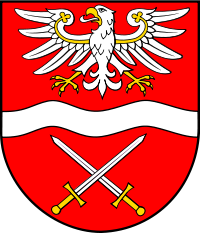 SPECYFIKACJA ISTOTNYCH WARUNKÓW ZAMÓWIENIAw postępowaniu o udzielenie zamówienia publicznegow trybie przetargu nieograniczonegoo wartości poniżej 5 350 000 EUROna:„Budowa nowej siedziby Placówki Opiekuńczo – Wychowawczej w Giżycach” ogłoszonego w Biuletynie Zamówień Publicznychsygnatura postępowania: ZP.272.04.2020ZAMAWIAJĄCY:Powiat Sochaczewski, reprezentowany przez Zarząd Powiatu w Sochaczewieul. Marszałka Józefa Piłsudskiego 6596 – 500 Sochaczewhttp://www.powiat.sochaczew.pl oraz http://sochaczew-powiat.bip.org.plPłatnik: 	Starostwo Powiatowe w Sochaczewie; ul. M. J. Piłsudskiego 65; 96 – 500 Sochaczew
NIP: PL 8371511868, Regon: 750147805 PODSTAWA PRAWNA Ustawa z dnia 29 stycznia 2004 roku Prawo zamówień publicznych (Dz. U. z 2019 roku, poz.1843 ze zm.), zwana dalej „Ustawą”.Zatwierdzam:Sochaczew, dnia 31 marca 2020 roku		…………………………………………….Spis treści POSTANOWIENIA OGÓLNE 1. INFORMACJA O ZAMAWIAJĄCYM 2. OSOBY UPRAWNIONE DO KONTAKTÓW Z WYKONAWCAMI 3. OKREŚLENIE TRYBU ZAMÓWIENIA 4. GENERALNE ZASADY UCZESTNICTWA W POSTĘPOWANIU 5. INFORMACJA O MOŻLIWOŚCI ZŁOŻENIA OFERTY CZĘŚCIOWEJ 6. INFORMACJA O MOŻLIWOŚCI ZŁOŻENIA OFERTY WARIANTOWEJ 7. SPOSÓB POROZUMIEWANIA SIĘ ZAMAWIAJĄCEGO Z WYKONAWCAMI 8. ZMIANA TREŚCI SIWZ 9. PODWYKONAWCY PRZEDMIOT I WARUNKI ZAMÓWIENIA ORAZ TERMIN JEGO REALIZACJI 10. WYMAGANIA ZATRUDNIENIA OSÓB NA PODSTAWIE ART. 29 UST 3A USTAWY 11. PRZEDMIOT ZAMÓWIENIA 12. ZAMÓWIENIA POLEGAJĄCE NA POWTÓRZENIU PODOBNYCH ROBÓT BUDOWLANYCH 13. TERMIN REALIZACJI ZAMÓWIENIA 14. GWARANCJA 15. ZMIANY POSTANOWIEŃ ZAWARTEJ UMOWY 16. WARUNKI UDZIAŁU W POSTĘPOWANIU, OPIS SPOSOBU DOKONYWANIA OCENY SPEŁNIANIA TYCH WARUNKÓW ORAZ PODSTAWY WYKLUCZENIA 17. UDZIAŁ INNYCH PODMIOTÓW W CELU POTWIERDZENIA SPEŁNIENIA WARUNKÓW UDZIAŁU W POSTĘPOWANIU18. WYKAZ OŚWIADCZEŃ I DOKUMENTÓW, POTWIERDZAJĄCYCH SPEŁNIENIE WARUNKÓW UDZIAŁU W POSTĘPOWANIU ORAZ BRAK PODSTAW WYKLUCZENIA TRYB I ZASADY WYBORU NAJKORZYSTNIEJSZEJ OFERTY 19.TRYB WYBORU OFERT 20. KRYTERIA OCENY OFERT 21. SPOSÓB OBLICZENIA CENY OFERTY 22. ZASADY OCENY OFERT WEDŁUG USTALONYCH KRYTERIÓW 23. SPOSÓB DOKONANIA OCENY SPEŁNIENIA WARUNKÓW UDZIAŁU W POSTĘPOWANIU ORAZ BRAKU PODSTAW DO WYKLUCZENIA 24. ZASADY SKŁADANIA OFERT WSPÓLNYCH PRZEZ PRZEDSIĘBIORCÓW 25. ZASADY SKŁADANIA OFERT PRZEZ WYKONAWCÓW Z SIEDZIBĄ LUB MIEJSCEM ZAMIESZKANIA POZA TERYTORIUM RZECZPOSPOLITEJ POLSKI 26. INFORMACJA O PRZEWIDYWANYM WYBORZE NAJKORZYSTNIEJSZEJ OFERTY Z ZASTOSOWANIEM AUKCJI ELEKTRONICZNEJ WADIUM27. WADIUM ZASADY PRZYGOTOWANIA OFERTY 28. OPIS PRZYGOTOWANIA OFERT 29.  INFORMACJE STANOWIĄCE TAJEMNICĘ PRZEDSIĘBIORSTWA W ROZUMIENIU USTAWY O ZWALCZANIU NIEUCZCIWEJ KONKURENCJI 30. OPAKOWANIE OFERTY 31. KOSZT PRZYGOTOWANIA OFERTY INFORMACJE O TRYBIE SKŁADANIA I OTWARCIA OFERT 32. MIEJSCE I TERMIN SKŁADANIA OFERT 33. MIEJSCE I TERMIN OTWARCIA OFERT 34. PUBLICZNE OTWARCIE OFERT 35. TERMIN ZWIĄZANIA OFERTĄ 36. ZMIANA I WYCOFANIE OFERTY ISTOTNE POSTANOWIENIA UMOWY 37. UMOWA 38. INFORMACJA DOTYCZĄCA WALUT OBCYCH 39. INFORMACJA DOTYCZĄCA ZALICZEK 40. INFORMACJA O ZAMIARZE ZAWARCIA UMOWY RAMOWEJ 41. ZABEZPIECZENIE NALEŻYTEGO WYKONANIA UMOWY POSTANOWIENIA KOŃCOWE 42. OGŁOSZENIE O WYBORZE OFERTY LUB UNIEWAŻNIENIU POSTĘPOWANIA 43. TERMIN I MIEJSCE PODPISANIA 44. POUCZENIE O ŚRODKACH OCHRONY PRAWNEJ 45. KLAUZULA INFORMACYJNA O PRZETWARZANIU DANYCH OSOBOWYCH 46. WYKAZ ZAŁĄCZNIKÓWPostanowienia ogólne 1. Informacja o Zamawiającym Zamawiającym jest Powiat Sochaczewski NIP 837 15 11 868, REGON 750147805, w imieniu którego działa Zarząd Powiatu w Sochaczewie. Postępowanie prowadzi Wydział Zamówień Publicznych i Pozyskiwania Środków Zewnętrznych Starostwa Powiatowego w Sochaczewie we współpracy z Wydziałem Rozwoju, Rolnictwa, Leśnictwa i Ochrony Środowiska Starostwa Powiatowego w Sochaczewie. Adres: ul. M. J. Piłsudskiego 65, 96 – 500 Sochaczew. tel.: 46 864 18 40, faks: 46 864 18 71, e-mail: starostwo@powiatsochaczew.pl (ogólny) i przetargi@powiatsochaczew.pl (do prowadzenia korespondencji elektronicznej w ramach przedmiotowego postepowania).2. Osoby uprawnione do kontaktów z Wykonawcami Osobami uprawnionymi do kontaktów z Wykonawcami są: imię nazwisko: Ireneusz Góralczyk; stanowisko służbowe: Dyrektor Wydziału Zamówień Publicznych i Pozyskiwania Środków Zewnętrznych Starostwa Powiatowego w Sochaczewie; e-mail: igoralczyk@powiatsochaczew.plimię nazwisko: Jerzy Królik; stanowisko służbowe: p.o. Dyrektora Wydziału Rozwoju, Rolnictwa, Leśnictwa i Ochrony Środowiska Starostwa Powiatowego w Sochaczewie; e-mail: jkrolik@powiatsochaczew.pl. 3. Określenie trybu zamówienia  Postępowanie o udzielenie zamówienia publicznego prowadzone jest w trybie przetargu nieograniczonego na podstawie art. 39 w zw. z art. 24aa („procedura odwrócona”) ustawy z dnia 29 stycznia 2004 roku – Prawo zamówień publicznych (tekst jednolity Dz. U. z 2019 r., poz. 1843 z późn. zm.), zwaną dalej „ustawą Prawo zamówień publicznych” lub „ustawą”. 4. Generalne zasady uczestnictwa w postępowaniu Ofertę może złożyć osoba fizyczna, osoba prawna lub jednostka organizacyjna nieposiadająca osobowości prawnej oraz podmioty te występujące wspólnie, o ile spełniają warunki określone w ustawie Prawo zamówień publicznych oraz w niniejszej Specyfikacji Istotnych Warunków Zamówienia, zwanej dalej specyfikacją lub w skrócie SIWZ. Wykonawca jest zobowiązany do zapoznania się ze wszystkimi dokumentami będącymi integralną częścią specyfikacji. W celu prawidłowego sporządzenia oferty, Wykonawca powinien zapoznać się z warunkami realizacji zamówienia oraz uzyskać wszystkie niezbędne informacje co do ryzyka, trudności i wszelkich innych okoliczności, jakie mogą wystąpić w trakcie realizacji zamówienia. Każdy Wykonawca może złożyć tylko jedną ofertę. 5. Informacja o możliwości złożenia oferty częściowej Zamawiający nie dopuszcza składania ofert częściowych.  6. Informacja o możliwości złożenia oferty wariantowej Zamawiający nie dopuszcza składania ofert wariantowych. 7. Sposób porozumiewania się Zamawiającego z Wykonawcami  Obowiązuje pisemność postępowania. Oświadczenia, wnioski, zawiadomienia oraz informacje Zamawiający i Wykonawcy przekazują pisemnie lub drogą elektroniczną z zastrzeżeniem wymogów określonych w pkt 28.4.1 SIWZ. Ofertę Wykonawcy przekazują wyłącznie pisemnie. Jeżeli Zamawiający lub Wykonawca przekazują oświadczenia, wnioski, zawiadomienia oraz informacje drogą elektroniczną, każda ze stron na żądanie drugiej niezwłocznie potwierdza fakt ich otrzymania. Wykonawca może zwrócić się do Zamawiającego o wyjaśnienia dotyczące wszelkich wątpliwości związanych z treścią specyfikacji, kierując zapytania na piśmie w języku polskim. Zamawiający jest obowiązany udzielić wyjaśnień niezwłocznie, jednak nie później niż na 2 dni przed upływem terminu składania ofert pod warunkiem, że wniosek o wyjaśnienie treści specyfikacji istotnych warunków zamówienia wpłynął do zamawiającego nie później niż do końca dnia, w którym upływa połowa wyznaczonego terminu składania ofert. Jeżeli wniosek o wyjaśnienie treści specyfikacji istotnych warunków zamówienia wpłynął po upływie terminu składania wniosku, o którym mowa wcześniej lub dotyczy udzielonych wyjaśnień, zamawiający może udzielić wyjaśnień albo pozostawić wniosek bez rozpoznania. Przedłużenie terminu składania ofert nie wpływa na bieg terminu składania wniosku. Zamawiający jednocześnie przekaże treść zapytań wraz z wyjaśnieniami wszystkim Wykonawcom, którym przekazał specyfikację, bez ujawniania źródła zapytania. Treść zapytań wraz z wyjaśnieniami Zamawiający zamieści także na stronie internetowej http://sochaczew-powiat.bip.org.pl, na której jest zamieszczona specyfikacja. W przypadku rozbieżności pomiędzy treścią SIWZ, a treścią udzielonych odpowiedzi, jako obowiązującą należy przyjąć treść pisma zawierającego późniejsze oświadczenie Zamawiającego. Wszelkie pytania i pisma w postępowaniu należy kierować na adres: Wydział Zamówień Publicznych i Pozyskiwania Środków Zewnętrznych, Starostwo Powiatowe w Sochaczewie, ul. M. J. Piłsudskiego 65, 96 – 500 Sochaczew, e-mail: przetargi@powiatsochaczew.pl. Godziny pracy Wydziału: standardowo: poniedziałek: 10.00 – 18.00, wtorek – piątek: 8.00 – 16.00. W trakcie trwania stanu epidemii (lub innego rodzaju stanu szczególnego wprowadzonego decyzją władz Rzeczypospolitej Polskiej) spowodowanej wirusem SARS-CoV-2 (COVID-19) funkcjonowanie Wydziału może odbiegać od sytuacji standardowej. Zalecany wówczas kontakt elektroniczny. Uwaga: Przekazanie dokumentów po godzinach pracy Działu spowoduje zarejestrowanie ich, jako poczty przychodzącej, z datą następnego dnia roboczego Zamawiającego. Zamawiający nie bierze odpowiedzialności za skutki braku zachowania przez Wykonawcę powyższych wymogów. Zamawiający nie przewiduje zwołania zebrania Wykonawców. 8. Zmiana treści SIWZ W uzasadnionych przypadkach Zamawiający może przed upływem terminu składania ofert zmienić treść SIWZ. Dokonaną zmianę specyfikacji Zamawiający przekaże niezwłocznie wszystkim Wykonawcom, którym przekazano specyfikację oraz zamieści ją na stronie internetowej http://sochaczew-powiat.bip.org.pl, na której jest ona zamieszczona. W przypadku zmiany treści SIWZ będą miały zastosowanie przepisy art. 38 ust. 4a oraz ust. 6 ustawy. 9. Podwykonawcy Zamawiający dopuszcza możliwość udziału Podwykonawców. W przypadku zamiaru powierzenia części zamówienia Podwykonawcy, Zamawiający żąda: 1) wskazania przez Wykonawcę części zamówienia, której wykonanie zamierza powierzyć Podwykonawcy i podania przez Wykonawcę firm podwykonawców, 2) aby, przed przystąpieniem do wykonania zamówienia wykonawca, o ile są już znane, podał nazwy albo imiona i nazwiska oraz dane kontaktowe podwykonawców i osób do kontaktu z nimi, zaangażowanych w takie roboty budowlane lub usługi. Wykonawca zawiadamia zamawiającego o wszelkich zmianach danych, o których mowa w zdaniu pierwszym, w trakcie realizacji zamówienia, a także przekazuje informacje na temat nowych podwykonawców, którym w późniejszym okresie zamierza powierzyć realizację robót budowlanych lub usług. Jeżeli zmiana albo rezygnacja z podwykonawcy dotyczy podmiotu, na którego zasoby wykonawca powoływał się, na zasadach określonych w art. 22a ust. 1 ustawy, w celu wykazania spełniania warunków udziału w postępowaniu, Wykonawca jest obowiązany wykazać Zamawiającemu, że proponowany inny Podwykonawca lub Wykonawca samodzielnie spełnia je w stopniu nie mniejszym niż Podwykonawca, na którego zasoby Wykonawca powoływał się w trakcie postępowania o udzielenie zamówienia. Jeżeli powierzenie Podwykonawcy wykonania części zamówienia na roboty budowlane lub usługi następuje w trakcie jego realizacji, Wykonawca na żądanie zamawiającego przedstawia oświadczenie, o którym mowa w art. 25a ust. 1 ustawy, lub oświadczenia lub dokumenty potwierdzające brak podstaw wykluczenia wobec tego Podwykonawcy.  Jeżeli Zamawiający stwierdzi, że wobec danego Podwykonawcy zachodzą podstawy wykluczenia, Wykonawca obowiązany jest zastąpić tego Podwykonawcę lub zrezygnować z powierzenia wykonania części zamówienia Podwykonawcy.  Postanowienia ust. 3 i 4 stosuje się wobec dalszych Podwykonawców. Powierzenie wykonania części zamówienia Podwykonawcom nie zwalnia Wykonawcy z odpowiedzialności za należyte wykonanie tego zamówienia. Szczegółowe zapisy dotyczące udziału podwykonawców w realizacji niniejszego zamówienia zawiera wzór umowy stanowiący załącznik nr 11 do SIWZ. Przedmiot i warunki zamówienia oraz termin jego realizacji 10. Wymagania zatrudnienia osób na podstawie art. 29 ust 3a ustawy Zamawiający wymaga, aby Wykonawca lub Podwykonawca przez cały okres wykonywania przedmiotu umowy zatrudniał na podstawie umowy o pracę w pełnym wymiarze czasu pracy co najmniej 3 osoby wykonujące roboty ogólnobudowlane w trakcie realizacji przedmiotu umowy z wyłączeniem kadry kierowniczej, inżynierów oraz pracowników administracji. Wymóg ten uznaje się również za spełniony w przypadku zatrudnienia większej liczby osób, zatrudnionych w niepełnym wymiarze pracy, o ile w sumie zatrudnienie to będzie równoważne liczbie 3 pełnych etatów i nie wpłynie to na prawidłowość realizacji zamówienia. Powyższy warunek zostanie spełniony poprzez zatrudnienie na umowę o pracę nowych pracowników lub wyznaczenie do realizacji zamówienia zatrudnionych już u Wykonawcy lub Podwykonawcy pracowników.  Zakres robót budowlanych, przewidzianych do realizacji przez osoby zatrudnione na podstawie umowy o pracę opisany jest w specyfikacji technicznej wykonania i odbioru robót. Wykonawca nie później niż 3 dni po podpisaniu umowy udokumentuje formę zatrudnienia zadeklarowanych przez niego pracowników w „Wykazie osób, która będzie uczestniczyć w wykonaniu zamówienia”, okazując np. umowę o pracę, druk ZUS RCA itp., z których jednoznacznie będzie wynikała liczba pełnych etatów. Dokumenty o których mowa powyżej powinny zostać zanonimizowane w sposób zapewniający ochronę danych osobowych pracowników, zgodnie z przepisami ustawy z dnia z dnia 10 maja 2018 r. o ochronie danych osobowych (tj. w szczególności bez adresów, nr PESEL pracowników). Imię i nazwisko pracownika nie podlega anonimizacji. Informacje takie jak: data zawarcia umowy, zakres powierzonych obowiązków, rodzaj umowy o pracę i wymiar etatu powinny być możliwe do zidentyfikowania. Zamawiający zastrzega sobie możliwość kontroli zatrudnienia osób wskazanych przez Wykonawcę do realizacji zamówienia w tym personelu Wykonawcy zatrudnionego na podstawie umowy cywilnoprawnej. Kontrola może być przeprowadzona bez wcześniejszego uprzedzenia Wykonawcy. Wykonawca może dokonać zmiany osób wskazanych w „Wykazie osób, które będą uczestniczyć w wykonaniu zamówienia”. W takim przypadku Wykonawca zobowiązany jest do pisemnego powiadomienia Zamawiającego. Do zawiadomienia muszą być dołączone kopie uprawnień tego samego rodzaju i w zakresie nie mniejszym niż te które były wymagane w postępowaniu o udzielenie zamówienia publicznego. Brak wymaganych uprawnień przy powiadomieniu powoduje, że zmiana jest nieskuteczna. W przypadku zmiany osób Wykonawca zobowiązuje się do przekazania Zamawiającemu dokumentów potwierdzających zatrudnienie. Obowiązek ten Wykonawca realizuje w terminie 3 dni roboczych od dokonania przedmiotowej zmiany. Sankcje z tytułu niespełnienia wymagań określonych w ust. 1 określa wzór umowy stanowiący Załącznik nr 11 do SIWZ. 11. Przedmiot zamówienia Przedmiotem zamówienia jest budowa 2 budynków ośrodków opiekuńczo – wychowawczych z dwoma garażami wolnostojącymi wraz z infrastrukturą techniczną i zagospodarowaniem terenu, położonych w miejscowości Giżyce, gm. Iłów, Dz. Nr 23/7, 23/8. Zakres zamówienia obejmuje m.in.: roboty ziemne, prace tynkarskie i malarskie, prace murarskie, prace betoniarskie, roboty rozbiórkowe, roboty blacharskie, roboty malarskie, roboty drogowe w zakresie różnych nawierzchni, wykonania: instalacji elektrycznej, instalacji oświetleniowej, instalacji oddymiania klatki schodowej, instalacji detekcji gazów CO, CO2, instalacji LAN, robót przyłącza wodociągowego, zewnętrznej i wewnętrznej kanalizacji sanitarnej, przyłącza kanalizacji deszczowej,  wewnętrznych instalacji wod.-kan. i ppoż., instalacji C.O., wentylacji mechanicznej oraz kotłowni olejowej.Zamawiający oświadcza, że jest uprawniony do dysponowania nieruchomością na cele budowlane 2 sąsiadujących ze sobą nieruchomości (działki ewidencyjne nr 23/7 i 23/8). Zamawiający informuje, że: a) prace dotyczą terenu bezpośrednio przylegającego do obiektu czynnego, użytkowanego przez osoby niepełnoletnie, b) sposób prowadzenia prac musi umożliwiać normalne funkcjonowanie obiektu sąsiadującego w trakcie prowadzenia robót budowlanych, c) prace dotyczą terenu nieruchomości objętej ochroną konserwatorską. Zakres robót określa dokumentacja projektowa wraz z przedmiarem robót, szczegółowym kosztorysem nakładczym i opisem przedmiotu zamówienia stanowiące Załącznik nr 6 do SIWZ, oraz specyfikacja techniczna wykonania i odbioru robót, stanowiące Załącznik nr 7 do SIWZ. Wykonawca przed podpisaniem umowy zobowiązany jest dostarczyć harmonogram rzeczowo finansowy, który będzie stanowił Załącznik nr 4 do umowy i będzie uaktualniany na bieżąco, jeżeli obowiązujący harmonogram stanie się niespójny z faktycznym postępem prac lub z zobowiązaniami Wykonawcy. Rozwiązania równoważne: a) Wszędzie tam, gdzie przedmiot zamówienia został opisany poprzez wskazanie znaków towarowych, patentów lub pochodzenia, źródła lub szczególnego procesu lub norm, europejskich ocen technicznych, aprobat, specyfikacji technicznych i systemów referencji  technicznych, Zamawiający dopuszcza oferowanie przez Wykonawcę rozwiązań równoważnych (w tym materiałów, wyrobów lub urządzeń) w stosunku do opisanych w dokumentacji, pod warunkiem, że nie obniżą określonych w dokumentacji standardów, będą posiadały wymagane odpowiednie atesty, certyfikaty lub dopuszczenia oraz zapewnią wykonanie zamówienia zgodnie z oczekiwaniami i wymaganiami Zamawiającego określonymi w SIWZ. Wskazanie w załączniku nr 6 i 7 do SIWZ przykładowych znaków towarowych patentów lub pochodzenia, norm, europejskich ocen technicznych, aprobat, specyfikacji technicznych i systemów referencji technicznych ma na celu doprecyzowanie oczekiwań Zamawiającego w stosunku do przedmiotu zamówienia i stanowi wyłącznie wzorzec jakościowy przedmiotu zamówienia. Jeżeli Wykonawca oferuje rozwiązania równoważne Zamawiający wymaga od Wykonawcy, stosownie do treści art. 30 ust. 5 Prawa zamówień publicznych, złożenia stosownych dokumentów uwiarygodniających zastosowanie rozwiązań równoważnych. W przypadku, gdy Wykonawca nie złoży w ofercie oświadczenia o zastosowaniu rozwiązań równoważnych, to rozumie się przez to, że do kalkulacji ceny oferty i wykonania przedmiotu zamówienia przyjęto rozwiązania zaproponowane w załączniku nr 6 i 7 do SIWZ;  b) W przypadku, gdy Wykonawca zaproponuje rozwiązania równoważne, w tym materiały, wyroby, urządzenia i inne elementy, zobowiązany jest wykonać i załączyć do oferty zestawienie wszystkich zaproponowanych rozwiązań równoważnych (np. materiałów, wyrobów, urządzeń oraz innych elementów równoważnych) i wykazać ich równoważność w stosunku do rozwiązań opisanych załączniku nr 6 i 7 do SIWZ, ze wskazaniem nazwy, strony i pozycji w załączniku nr 6 i 7 do SIWZ, których dotyczy. c) Opis zaproponowanych rozwiązań równoważnych powinien być dołączony do oferty i musi być na tyle szczegółowy, żeby Zamawiający przy ocenie ofert mógł ocenić spełnienie wymagań dotyczących ich właściwości funkcjonalnych, jakościowych i parametrów techniczno użytkowych oraz rozstrzygnąć, czy zaproponowane rozwiązania są równoważne. Oznacza to, że na Wykonawcy spoczywa obowiązek wykazania, że oferowane przez niego rozwiązania są równoważne w stosunku do opisanych przez Zamawiającego. d) Rozwiązania wynikające z zastosowania przez Wykonawcę materiałów, wyrobów, urządzeń i innych elementów równoważnych nie mogą wywołać żadnych zmian układu funkcjonalnego i parametrów techniczno-użytkowych. Parametry i cechy według których Zamawiający będzie oceniał, czy zaoferowane materiały, urządzenia lub rozwiązania są równoważne wymaganym przez Zamawiającego zostały określone w dokumentacji projektowej. Wynagrodzenie ulega pomniejszeniu o kwotę podatku VAT, którego rozliczenie, w wyniku wyboru oferty Wykonawcy będzie obowiązkiem Zamawiającego, w przypadku braku informacji o której mowa w pkt. 21.3. SIWZPrzedmiot zamówienia został zakwalifikowany do CPV pod numerem: Wymagania ogólne, roboty budowlane w zakresie budynków (CPV 45210000-2),Tynkowanie (CPV 45410000-4), Roboty malarskie (CPV 45442100-8), Układanie glazury (CPV 45431200-9), Elementy konstrukcyjne żelbetowe i betonowe (CPV 45262210-6), Izolacja fundamentów (CPV 45320000-6),Roboty w zakresie różnych nawierzchni (CPV 45233200-1),Roboty instalacyjne w budynku (CPV 45300000-0),Roboty instalacyjne elektryczne (CPV 45310000-3), Inne instalacje elektryczne (CPV 45317000-2), Instalowanie systemów oświetleniowych i sygnalizacyjnych (CPV 45316000-5), Instalowanie urządzeń elektrycznego ogrzewania i innego sprzętu elektrycznego budynku (CPV 45315000-8),Instalowanie urządzeń telekomunikacyjnych (CPV 45314000-1),Instalowanie systemów alarmowych i anten (CPV 45312000-7), Roboty w zakresie okablowania oraz instalacji elektrycznych (CPV 45311000-0),Roboty instalacyjne wodno-kanalizacyjne i sanitarne (CPV 45330000-9).12. Zamówienia polegające na powtórzeniu podobnych robót budowlanych Zamawiający nie przewiduje udzielenie zamówień polegających na powtórzeniu podobnych robót budowlanych, o których mowa w art. 67 ust. 1 pkt 6 ustawy Prawo zamówień publicznych. 13. Termin realizacji zamówienia Zamówienie zostanie zrealizowane do dnia 31 października 2020 roku.  14. Gwarancja Wykonawca udzieli pisemnej gwarancji (po wykonaniu robót – na warunkach uzgodnionych pomiędzy Zamawiającym i Wykonawcą przed zawarciem umowy, z ujęciem minimalnych wymagań wskazanych w projekcie umowy) na przedmiot zamówienia z określeniem: okresu gwarancji, ogólnych warunków udzielenia gwarancji oraz terminu przystąpienia do usuwania wad od chwili ich ujawnienia zgodnych z postanowieniami zawartymi w § 11 wzoru umowy. Minimalny okres gwarancji oraz rękojmi wynosi 3 lata od daty odbioru końcowego robót. Gwarancja nie wyłącza, nie ogranicza ani nie zawiesza uprawnień Zamawiającego wynikających z przepisów o rękojmi za wady rzeczy. 15. Zmiany postanowień zawartej umowy Zamawiający przewiduje zmiany postanowień zawartej umowy w stosunku do treści oferty, na podstawie, której dokonano wyboru Wykonawcy. Zakres dopuszczalnych zmian postanowień umowy określa wzór umowy stanowiący Załącznik 11 do SIWZ. Warunki udziału w postępowaniu oraz podstawy wykluczenia 16. Warunki udziału w postępowaniu, opis sposobu dokonywania oceny spełniania tych warunków oraz podstawy wykluczenia O udzielenie zamówienia publicznego mogą się ubiegać Wykonawcy, którzy: 1) spełniają warunki udziału w postępowaniu opisane poniżej;  b) nie podlegają wykluczeniu na podstawie: 2) art. 24 ust.1 pkt 12-23 ustawy, b) art. 24 ust. 5 pkt 1, 2, 3, 4 i 8 ustawy. Sposób dokonywania oceny spełniania warunków określonych w ust. 1: 1) w celu potwierdzenia spełnienia warunku sytuacji ekonomicznej i finansowej Zamawiający wymaga posiadania ubezpieczenia Wykonawcy od odpowiedzialności cywilnej w zakresie prowadzonej działalności związanej z przedmiotem zamówienia z sumą gwarancyjną nie mniejszą niż 1.000.000,00 zł; 2) w celu potwierdzenia spełnienia warunku zdolności technicznej lub zawodowej Zamawiający wymaga: a) wykazu robót budowlanych wykonanych nie wcześniej niż w okresie ostatnich 5 lat przed upływem terminu składania ofert, a jeżeli okres prowadzenia działalności jest krótszy – w tym okresie. Warunek ten zostanie uznany za spełniony, jeśli Wykonawca wykaże, że wykonał roboty budowlane polegające na budowie  budynków mieszkalnych wielorodzinnych, budynków zamieszkania zbiorowego lub budynków użyteczności publicznej o wartości minimum 1.000.000 złotych. Przez klasyfikację budynków mieszkalnych wielorodzinnych, budynków zamieszkania zbiorowego lub budynków użyteczności, Zamawiający rozumie budynki wyszególnione w Rozporządzeniu Ministra Infrastruktury z dnia 12 kwietnia 2002 r. w sprawie warunków technicznych jakim powinny odpowiadać budynki i ich usytuowanie (Dz.U. 2015, poz.1422, z późń. zm.), b) wykazu osób, skierowanych przez wykonawcę do realizacji zamówienia publicznego, w szczególności odpowiedzialnych za kierowanie robotami budowlanymi, wraz z informacjami na temat ich kwalifikacji zawodowych, uprawnień, doświadczenia i wykształcenia niezbędnych do wykonania zamówienia publicznego, a także zakresu wykonywanych przez nie czynności oraz informacją o podstawie do dysponowania tymi osobami. Warunek ten zostanie uznany za spełniony, jeśli Wykonawca wykaże, że dysponuje osobami w tym co najmniej: 1 osobą przewidzianą do pełnienia funkcji kierownika budowy posiadającą uprawnienia budowlane do wykonywania samodzielnych funkcji w specjalności konstrukcyjno-budowlanej oraz aktualne zaświadczenie o przynależności do właściwej Izby Samorządu Zawodowego, 1 osobą przewidzianą do pełnienia funkcji kierownika robót posiadającą uprawnienia budowlane do wykonywania samodzielnych funkcji w specjalności elektrycznej oraz aktualne zaświadczenie o przynależności do właściwej Izby Samorządu Zawodowego, 1 osobą przewidzianą do pełnienia funkcji kierownika robót posiadającą uprawnienia budowlane do wykonywania samodzielnych funkcji w specjalności sanitarnej oraz aktualne zaświadczenie o przynależności do właściwej Izby Samorządu Zawodowego oraz 3 robotnikami wykwalifikowanymi w specjalności  ogólnobudowlanej; Osoby proponowane do pełnienia funkcji kierownika budowy oraz kierowników robót w branży elektrycznej oraz w branży sanitarnej muszą posiadać uprawnienia do wykonywania samodzielnych funkcji w budownictwie wystarczające do wykonywania tych funkcji w odniesieniu do robót objętych zamówieniem i odpowiadające wymaganiom określonym w ustawie – Prawo budowlane (Dz.U. z 2019 r., poz. 1186 z późn. zm.) lub odpowiadające im ważne uprawnienia, które zostały wydane na podstawie wcześniej obowiązujących przepisów oraz odpowiadające wymaganiom określonym w ustawie o samorządach zawodowych architektów oraz inżynierów budownictwa (Dz.U. z 2019 r., poz. 1117 z późn. zm.). W przypadku, gdy Wykonawca wykazuje osobę, która nabyła kwalifikacje wymagane do wykonywania działalności w budownictwie poza terytorium RP, osoba ta musi posiadać decyzje w sprawie uznania kwalifikacji w danej branży budowlanej zgodnie z ustawą z dnia 22 grudnia 2015 r. o zasadach uznawania kwalifikacji zawodowych nabytych w państwach członkowskich Unii Europejskiej (Dz. U. z 2020 r., poz. 220 z późn. zm.) lub posiadać prawo do świadczenia usług transgranicznych zgodnie z ustawą z dnia 15 grudnia 2000 r. o samorządach zawodowych architektów, inżynierów budownictwa. Zamawiający może, na każdym etapie postępowania, uznać, że wykonawca nie posiada wymaganych zdolności, jeżeli zaangażowanie zasobów technicznych lub zawodowych wykonawcy w inne przedsięwzięcia gospodarcze wykonawcy może mieć negatywny wpływ na realizację zamówienia. Zamawiający wykluczy z postępowania Wykonawcę w przypadkach opisanych w art. 24 ust.1 pkt 12-23 ustawy, a także Wykonawcę: 1) w stosunku do którego otwarto likwidację, w zatwierdzonym przez sąd układzie w postępowaniu restrukturyzacyjnym jest przewidziane zaspokojenie wierzycieli przez likwidację jego majątku lub sąd zarządził likwidację jego majątku w trybie art. 332 ust. 1 ustawy z dnia 15 maja 2015 r. – Prawo restrukturyzacyjne (Dz. U. poz. 978 z późn. zm.) lub którego upadłość ogłoszono, z wyjątkiem wykonawcy, który po ogłoszeniu upadłości zawarł układ zatwierdzony prawomocnym postanowieniem sądu, jeżeli układ nie przewiduje zaspokojenia wierzycieli przez likwidację majątku upadłego, chyba że sąd zarządził likwidację jego majątku w trybie art. 366 ust. 1 ustawy z dnia 28 lutego 2003 r. – Prawo upadłościowe (Dz. U. z 2015 r. poz. 233 z późn. zm.); 2) który w sposób zawiniony poważnie naruszył obowiązki zawodowe, co podważa jego uczciwość, w szczególności gdy wykonawca w wyniku zamierzonego działania lub rażącego niedbalstwa nie wykonał lub nienależycie wykonał zamówienie, co zamawiający jest w stanie wykazać za pomocą stosownych środków dowodowych; 3) jeżeli Wykonawca lub osoby, o których mowa w art. 24 ust. 1 pkt 14 ustawy, uprawnione do reprezentowania wykonawcy pozostają w relacjach określonych w art. 17 ust. 1 pkt 2–4  ustawy z:  a) Zamawiającym,  b) osobami uprawnionymi do reprezentowania zamawiającego,  c) członkami komisji przetargowej,  d) osobami, które złożyły oświadczenie, o którym mowa w art. 17 ust. 2a ustawy chyba że osoby, o których mowa w lit. b – d zostaną wyłączone z postępowania, a czynności dokonane przez te osoby w postępowaniu przed ich wyłączeniem w sposób nieprawidłowy zostaną skorygowane; 4) który, z przyczyn leżących po jego stronie, nie wykonał albo nienależycie wykonał w istotnym stopniu wcześniejszą umowę w sprawie zamówienia publicznego lub umowę koncesji, zawartą z zamawiającym, o którym mowa w art. 3 ust. 1 pkt 1–4 ustawy, co doprowadziło do rozwiązania umowy lub zasądzenia odszkodowania; 5) który naruszył obowiązki dotyczące płatności podatków, opłat lub składek na ubezpieczenia społeczne lub zdrowotne, co zamawiający jest w stanie wykazać za pomocą stosownych środków dowodowych, z wyjątkiem przypadku, o którym mowa w art. 24 ust. 1 pkt 15 ustawy, chyba że wykonawca dokonał płatności należnych podatków, opłat lub składek na ubezpieczenia społeczne lub zdrowotne wraz z odsetkami lub grzywnami lub zawarł wiążące porozumienie w sprawie spłaty tych należności.  Zamawiający wykluczy również Wykonawcę, który w celu potwierdzenia spełniania warunków udziału w postępowaniu, polegać będzie na zdolnościach innego podmiotu, który spełnia przesłanki wykluczenia opisane w pkt 4.  Wykonawca, który podlega wykluczeniu na podstawie art. 24 ust. 1 pkt 13 i 14 oraz 16-20 ustawy lub pkt 4 powyżej, może przedstawić dowody na to, że podjęte przez niego środki są wystarczające do wykazania jego rzetelności, w szczególności udowodnić naprawienie szkody wyrządzonej przestępstwem lub przestępstwem skarbowym, zadośćuczynienie pieniężne za doznaną krzywdę lub naprawienie szkody, wyczerpujące wyjaśnienie stanu faktycznego oraz współpracę z organami ścigania oraz podjęcie konkretnych środków technicznych, organizacyjnych i kadrowych, które są odpowiednie dla zapobiegania dalszym przestępstwom lub przestępstwom skarbowym lub nieprawidłowemu postępowaniu wykonawcy. Zdanie pierwsze nie stosuje się wobec wykonawcy, będącego podmiotem zbiorowym, orzeczono prawomocnym wyrokiem sądu zakaz ubiegania się o udzielenie zamówienia oraz nie upłynął określony w tym wyroku okres obowiązywania tego zakazu. Zamawiający może wykluczyć wykonawcę na każdym etapie postępowania o udzielenie zamówienia. 17. Udział innych podmiotów w celu potwierdzenia spełnienia warunków udziału w postępowaniu Wykonawca może w celu potwierdzenia spełniania warunków udziału w postępowaniu, polegać na zdolnościach technicznych lub zawodowych lub sytuacji finansowej lub ekonomicznej innych podmiotów, niezależnie od charakteru prawnego łączących go z nim stosunków prawnych. Wykonawca, który polega na zdolnościach lub sytuacji innych podmiotów, musi udowodnić zamawiającemu, że realizując zamówienie, będzie dysponował niezbędnymi zasobami tych podmiotów, w szczególności przedstawiając zobowiązanie tych podmiotów do oddania mu do dyspozycji niezbędnych zasobów na potrzeby realizacji zamówienia. Zamawiający oceni, czy udostępniane wykonawcy przez inny podmiot zdolności techniczne lub zawodowe lub ich sytuacja finansowa lub ekonomiczna, pozwalają na wykazanie przez wykonawcę spełniania warunków udziału w postępowaniu oraz bada, czy nie zachodzą wobec tego podmiotu podstawy wykluczenia, o których mowa w art. 24 ust. 1 pkt 12–23 ustawy i ust. 5 pkt 1, 2, 3, 4 i 8. W przypadku, gdy Wykonawca wykazuje spełnienie warunku, o którym mowa w pkt 16.2.2 SIWZ, polegając na zdolności technicznej lub zawodowej innego podmiotu, powołanie się na doświadczenie podmiotu trzeciego i posiadane przez niego poświadczenia należytego wykonania robót, będzie dopuszczalne wyłącznie w sytuacji, gdy ten podmiot trzeci będzie brał bezpośredni udział w wykonaniu zamówienia. Bezpośredni udział podmiotu trzeciego przy wykonaniu robót musi być zapewniony w zakresie wystarczającym do prawidłowej realizacji przedmiotu zamówienia jednak nie mniejszym niż 50% wartości całego zamówienia. Wykonawca, który polega na sytuacji finansowej lub ekonomicznej innych podmiotów, odpowiada solidarnie z podmiotem, który zobowiązał się do udostępnienia zasobów, za szkodę poniesioną przez zamawiającego powstałą wskutek nieudostępnienia tych zasobów, chyba że za nieudostępnienie zasobów nie ponosi winy. Jeżeli zdolności techniczne lub zawodowe lub sytuacja ekonomiczna lub finansowa, podmiotu, o którym mowa w ust. 1, nie potwierdzają spełnienia przez wykonawcę warunków udziału w postępowaniu lub zachodzą wobec tych podmiotów podstawy wykluczenia, zamawiający żąda, aby wykonawca w terminie określonym przez zamawiającego: 1) zastąpił ten podmiot innym podmiotem lub podmiotami lub 2) zobowiązał się do osobistego wykonania odpowiedniej części zamówienia, jeżeli wykaże zdolności techniczne lub zawodowe lub sytuację finansową lub ekonomiczną, o których mowa w ust. 1. 18. Wykaz oświadczeń i dokumentów, potwierdzających spełnienie warunków udziału w postępowaniu oraz brak podstaw wykluczenia W celu potwierdzenia, że Wykonawca spełnia warunki udziału w postępowaniu oraz nie podlega wykluczeniu, oferta powinna składać się z: 1) wypełnionego Formularza Oferty – wg wzoru stanowiącego Załącznik Nr 1 do SIWZ, 2) szczegółowego kosztorysu ofertowego sporządzonego na podstawie przedmiaru robót, szczegółowego kosztorysu nakładczego oraz dokumentacji projektowej, stanowiących Załącznik nr 6 do SIWZ. Wykonawca zobowiązany jest dołączyć do kosztorysu ofertowego tabelę elementów scalonych, zestawienie roboczogodzin, materiałów i sprzętu wraz z cenami, 3) dowodu wniesienia wadium – zgodnie z zapisami pkt. 27 SIWZ, 4) oświadczenia Wykonawcy dotyczące przesłanek wykluczenia z postępowania na podstawie art. 25a ust. 1 ustawy – wg wzoru stanowiącego Załącznik Nr 2 do SIWZ, 5) oświadczenia Wykonawcy dotyczące spełnienia warunków udziału w postępowaniu na podstawie art. 25a ust. 1 ustawy – wg wzoru stanowiącego Załącznik Nr 3 do SIWZ, 6) dowodów, o których mowa w pkt 28 SIWZ – w przypadku, gdy oferta zawiera informacje stanowiące tajemnicę przedsiębiorstwa, 7) dokumentu zawierającego dane aktualne na dzień składania ofert, potwierdzającego, że oferta została podpisana przez osobę upoważnioną do reprezentowania Wykonawcy, w przypadku gdy oferta została podpisana przez inną osobę niż umocowana w dokumencie rejestrowym Wykonawcy (np. pełnomocnictwo, umowa spółki cywilnej), 8) oświadczenia czy jest małym albo średnim przedsiębiorcą w rozumieniu art. 7 ust. 1 pkt 2 albo 3 ustawy z dnia 2 marca 2018 r. Prawo przedsiębiorców (Dz.U. z 2018 r., poz. 646 z późn. zm.). Wzór oświadczenia stanowi załącznik nr 10 do SIWZ.Uwaga Jeżeli Wykonawca polega na zdolnościach technicznych lub zawodowych lub sytuacji finansowej lub ekonomicznej innych podmiotów to: w celu oceny, czy wykonawca polegając na zdolnościach lub sytuacji innych podmiotów na zasadach określonych w art. 22a ustawy, będzie dysponował niezbędnymi zasobami w stopniu umożliwiającym należyte wykonanie zamówienia publicznego oraz oceny, czy stosunek łączący wykonawcę z tymi podmiotami gwarantuje rzeczywisty dostęp do ich zasobów, Zamawiający żąda dokumentów, które określają w szczególności: a) zakres dostępnych wykonawcy zasobów innego podmiotu; b) sposób wykorzystania zasobów innego podmiotu, przez wykonawcę, przy wykonywaniu zamówienia publicznego; c) zakres i okres udziału innego podmiotu przy wykonywaniu zamówienia publicznego;  d) czy podmiot, na zdolnościach którego wykonawca polega w odniesieniu do warunków udziału w postępowaniu dotyczących wykształcenia, kwalifikacji zawodowych lub doświadczenia, zrealizuje roboty budowlane lub usługi, których wskazane zdolności dotyczą. Wykonawca składa zobowiązanie w formie oryginału – załącznik nr 9 do SIWZ. Wykonawca, w terminie 3 dni od dnia zamieszczenia na stronie internetowej informacji o otwarciu ofert, o której mowa w art. 86 ust. 5 ustawy, przekazuje zamawiającemu oświadczenie o przynależności lub braku przynależności do tej samej grupy kapitałowej, o której mowa w art. 24 ust. 1 pkt 23 ustawy. Wraz ze złożeniem oświadczenia, wykonawca może przedstawić dowody, że powiązania z innym wykonawcą nie prowadzą do zakłócenia konkurencji w postępowaniu o udzielenie zamówienia – wg wzoru stanowiącego Załącznik Nr 8 do SIWZ. Wykonawca nie musi składać ponownie oświadczenia, jeżeli nie należy do żadnej grupy kapitałowej i takie oświadczenie złożył wraz z ofertą.Pełnomocnictwo należy dołączyć do oferty w formie oryginału lub kserokopii poświadczonej notarialnie za zgodność z oryginałem. Dokumenty lub oświadczenia należy składać w oryginale lub kopii poświadczonej za zgodność z oryginałem. Poświadczenia za zgodność z oryginałem dokonuje odpowiednio wykonawca, podmiot, na którego zdolnościach lub sytuacji polega wykonawca, wykonawcy wspólnie ubiegający się o udzielenie zamówienia publicznego albo podwykonawca, w zakresie dokumentów lub oświadczeń, które każdego z nich dotyczą. W przypadku, gdy złożona przez Wykonawcę kopia dokumentu lub oświadczenia jest nieczytelna lub budzi wątpliwości co do jej prawdziwości, Zamawiający zastrzega sobie prawo do żądania przedstawienia oryginału lub notarialnie poświadczonej kopii dokumentu lub oświadczenia. Dokumenty lub oświadczenia, sporządzone w języku obcym są składane wraz z tłumaczeniem na język polski. Poświadczenie za zgodność z oryginałem następuje przez opatrzenie kopii dokumentu lub kopii oświadczenia, sporządzonych w postaci papierowej, własnoręcznym podpisem.  Tryb i zasady wyboru najkorzystniejszej oferty 19. Tryb wyboru ofert Wyboru ofert będzie dokonywała Komisja Przetargowa.  Oferty będą wybierane w 3 etapach: I etap: badanie treści ofert w zakresie niezbędnym dla oceny, która oferta jest najkorzystniejsza, w szczególności w zakresie przesłanek odrzucenia ofert na podstawie art. 89 ust. 1 ustawy. II etap: ocena merytoryczna według kryteriów określonych poniżej. W II etapie rozpatrywane będą oferty niepodlegające odrzuceniu. III etap: badanie czy wykonawca, który złożył ofertę najkorzystniejszą nie podlega wykluczeniu oraz spełnia warunki udziału w postępowaniu. W przypadku wykluczenia wykonawcy, który złożył ofertę najkorzystniejszą Zamawiający dokona ponownej oceny merytorycznej ofert według kryteriów określonych poniżej z pominięciem oferty wykonawcy wykluczonego. 20. Kryteria oceny ofert W celu wyboru najkorzystniejszej oferty Zamawiający przyjął następujące kryteria przypisując im odpowiednio wagi procentowe: 1) (C) – Cena ofertowa netto         			– 60 %  2) (G) – Okres gwarancji i rękojmi robót          	– 40 %  Z tytułu kryterium cena ofertowa netto Wykonawca może uzyskać maksymalnie – 60 pkt. Z tytułu kryterium okres gwarancji i rękojmi robót Wykonawca może uzyskać maksymalnie – 40 pkt. 21. Sposób obliczenia ceny oferty Wykonawca określa cenę przedmiotu zamówienia określonego w pkt. 11 niniejszej SIWZ poprzez wskazanie w formularzu oferty: ceny ofertowej brutto wraz podatkiem VAT.  Stawka podatku VAT jest określana zgodnie z ustawą z dnia 11 marca 2004 r. o podatku od towarów i usług (Dz. U. z 2020 r. poz. 106 z późn. zm.), Jeżeli zostanie złożona oferta, której wybór prowadziłby do powstania obowiązku podatkowego Zamawiającego zgodnie z przepisami o podatku od towarów i usług w zakresie dotyczącym wewnątrzwspólnotowego nabycia towarów, Zamawiający w celu oceny takiej oferty dolicza do przedstawionej w niej ceny podatek od towarów i usług, który miałby obowiązek wpłacić zgodnie z obowiązującymi przepisami. Wykonawca, składając natomiast ofertę, informuje zamawiającego, czy wybór oferty będzie prowadzić do powstania u Zamawiającego obowiązku podatkowego, wskazując nazwę (rodzaj) towaru lub usługi, których dostawa lub świadczenie będzie prowadzić do jego powstania, oraz wskazując ich wartość bez kwoty podatku. Brak informacji czy wybór będzie prowadził do powstania u zamawiającego obowiązku podatkowego traktowane będzie, że po stronie zamawiającego brak jest obowiązku podatkowego zgodnie z przepisami o podatku VAT. Jeżeli w trakcie realizacji umowy powstanie jednak obowiązek podatkowy dla zamawiającego to wynagrodzenie Wykonawcy ulegnie pomniejszeniu o kwotę podatku VAT, którego rozliczenie, w wyniku wyboru oferty Wykonawcy będzie obowiązkiem Zamawiającego. Wszystkie wartości powinny być liczone w walucie polskiej z dokładnością do dwóch miejsc po przecinku. Szczegółowy kosztorys ofertowy opracowany przez Wykonawcę na podstawie przedmiaru robót i szczegółowego kosztorysu nakładczego będzie podlegał weryfikacji. Kosztorys ofertowy należy sporządzić z uwzględnieniem poniższych zasad: 1) zaleca się opracowanie kosztorysu ofertowego metodą szczegółową zgodnie z zasadami podanymi w publikacji „Polskie standardy kosztorysowania robót budowlanych”, wydaną w sierpniu 2005 roku przez Stowarzyszenie Kosztorysantów Budowlanych. Brak szczegółowego kosztorysu ofertowego spowoduje odrzucenie oferty; 2) wszystkie pozycje kosztorysu muszą zawierać cenę jednostkową; 3) z zastrzeżeniem odmiennych postanowień umowy ceny jednostkowe oraz Rg i narzuty podane przez oferenta w kosztorysie ofertowym, ustalone są na cały okres obowiązywania umowy i nie podlegają podwyższeniu; 4) cena jednostkowa każdej pozycji kosztorysowej obejmuje koszty bezpośrednie robocizny, materiałów łącznie z kosztami zakupu, pracy sprzętu i transportu technologicznego oraz koszty pośrednie i zysk; 5) ceny jednostkowe poszczególnych robót wyszczególnionych w przedmiarze robót muszą zawierać wszystkie koszty związane z realizacją, jak również koszty: wszelkich robót przygotowawczych, tymczasowych, towarzyszących, porządkowych, zabezpieczenia i zagospodarowania terenu robót, utrzymania zaplecza budowy, wszelkie koszty transportu związane z realizacja robót badań, odbiorów np. przez UDT kotłowni olejowej i itp.; 6) ceny powinny być ustalone w sposób jednoznaczny – w szczególności ewentualne stosowanie upustów (zarówno do wyliczonych cen jednostkowych, jak również do ogólnej zaoferowanej Zamawiającemu (rekomenduje się podawanie w ofercie cen pomniejszonych już o ewentualny upust); 7) na stronie tytułowej kosztorysu ofertowego Wykonawca winien podać składniki cenotwórcze, które zostały zastosowane w ofercie tj: stawkę roboczogodziny netto (Rg w zł), zysk (Z %), koszty pośrednie (Kp%); koszty zakupu materiałów (Kz%) 8) szczegółowy kosztorys ofertowy musi zawierać tabelę elementów scalonych zestawienie roboczogodzin, materiałów i sprzętu wraz z ich cenami jednostkowymi; 9) wykonawca nie może samodzielnie: a) dokonywać w tabelach przedmiarów robót zmian podstaw do ustalenia jednostkowych nakładów rzeczowych czynników produkcji lub cen jednostkowych robót, opisów robót oraz ilości jednostek przedmiarowych robót, b) wprowadzać do tabeli przedmiarów robót dodatkowych pozycji przedmiarowych, c) wprowadzać zmian ilości przedmiarowych. W przypadku nieprzestrzegania przez Wykonawcę zasad określonych w pkt 6, oferta Wykonawcy może podlegać odrzuceniu na podstawie art. 89 ust. 1 pkt 2 ustawy. Wykonawca po analizie dokumentacji projektowej może samodzielnie wprowadzić dodatkowe pozycje kosztorysowe. Pozycje te winny stanowić odrębny element kosztorysu ofertowego. 22. Zasady oceny ofert według ustalonych kryteriów Ocena ofert dokonywana będzie w kryterium:  Cena ofertowa netto (C) – według następującego wzoru: najniższa cena ofertowa netto         C=       --------------------------------------------------------------------- x 100 x 0,60              cena ofertowa oferty badanej Z tytułu kryterium cena ofertowa netto Wykonawca może uzyskać maksymalnie 60 pkt.  Okres gwarancji i rękojmi robót (G) – według następującego wzoru: - okres gwarancji i rękojmi 3 lata od daty odbioru robót – 0 pkt, - okres gwarancji i rękojmi 4 lat od daty odbioru robót – 10 pkt, - okres gwarancji i rękojmi 5 lat od daty odbioru robót – 20 pkt, - okres gwarancji i rękojmi 6 lat od daty odbioru robót – 30 pkt,- okres gwarancji i rękojmi 7 lat i więcej od daty odbioru robót – 40 pkt, Uwaga: Gwarancja i rękojmia robót obejmuje pełen zakres zamówienia i muszą określać pełne lata  tj. 5 lat, 6 lat, itd. Z tytułu kryterium okres gwarancji i rękojmi Wykonawca może uzyskać maksymalnie 40 pkt.  Obliczenia dokonywane będą z dokładnością do dwóch miejsc po przecinku. Za najkorzystniejszą zostanie uznana oferta która nie zostanie odrzucona, spełni wymogi ustawy Pzp oraz SIWZ oraz uzyska najwyższą łączną ilość punktów (P): P = C + G Jeżeli dwie lub więcej ofert uzyska taką samą liczbę punktów Zamawiający spośród tych ofert wybierze ofertę zgodnie z art. 91 ust. 4 ustawy Prawo zamówień publicznych. 23. Sposób dokonania oceny spełnienia warunków udziału w postępowaniu oraz braku podstaw do wykluczenia Zamawiający wezwie Wykonawcę, którego oferta została najwyżej oceniona, do złożenia w wyznaczonym, nie krótszym niż 5 dni, terminie aktualnych na dzień złożenia oferty oraz aktualnych na dzień złożenia oświadczeń lub dokumentów potwierdzających okoliczności, o których mowa w art. 25 ust. 1 ustawy tj.: 1) dokumentu potwierdzającego, że Wykonawca jest ubezpieczony od odpowiedzialności cywilnej w zakresie  prowadzonej działalności związanej z przedmiotem zamówienia na sumę gwarancyjna określoną prze Zamawiającego w SIWZ pkt. 16.2.1), 2) wykazu robót budowlanych, o których mowa w pkt 16.2.2) SIWZ, wykonanych nie wcześniej niż w okresie ostatnich 5 lat przed upływem terminu składania ofert, a jeżeli okres prowadzenia działalności jest krótszy – w tym okresie, wraz z podaniem ich rodzaju, wartości, daty, miejsca wykonania i podmiotów, na rzecz których roboty te zostały wykonane, wg wzoru stanowiącego załącznik Nr 4 do SIWZ, z załączeniem dowodów określających czy te roboty budowlane zostały wykonane należycie, w szczególności informacji o tym czy roboty zostały wykonane zgodnie z przepisami prawa budowlanego i prawidłowo ukończone, przy czym dowodami, o których mowa, są referencje bądź inne dokumenty wystawione przez podmiot, na rzecz którego roboty budowlane były wykonywane, a jeżeli z uzasadnionej przyczyny o obiektywnym charakterze wykonawca nie jest w stanie uzyskać tych dokumentów – inne dokumenty; 3) wykazu osób, o którym mowa w pkt 16.2.2) SIWZ, skierowanych przez wykonawcę do realizacji zamówienia publicznego, w szczególności odpowiedzialnych za kontrolę jakości lub kierowanie robotami budowlanymi, wraz z informacjami na temat ich kwalifikacji zawodowych, uprawnień, doświadczenia i wykształcenia niezbędnych do wykonania zamówienia publicznego, a także zakresu wykonywanych przez nie czynności oraz informacją o podstawie do dysponowania tymi osobami, wg wzoru stanowiącego załącznik Nr 5 do SIWZ; 4) zaświadczenia właściwego naczelnika urzędu skarbowego potwierdzającego, że wykonawca nie zalega z opłacaniem podatków, wystawionego nie wcześniej niż 3 miesiące przed upływem terminu składania ofert lub innego dokumentu potwierdzającego, że wykonawca zawarł porozumienie z właściwym organem podatkowym w sprawie spłat tych należności wraz z ewentualnymi odsetkami lub grzywnami, w szczególności uzyskał przewidziane prawem zwolnienie, odroczenie lub rozłożenie na raty zaległych płatności lub wstrzymanie w całości wykonania decyzji właściwego organu; 5) zaświadczenia właściwej terenowej jednostki organizacyjnej Zakładu Ubezpieczeń Społecznych lub Kasy Rolniczego Ubezpieczenia Społecznego albo innego dokumentu potwierdzającego, że wykonawca nie zalega z opłacaniem składek na ubezpieczenia społeczne lub zdrowotne, wystawionego nie wcześniej niż 3 miesiące przed upływem terminu składania ofert, lub innego dokumentu potwierdzającego, że wykonawca zawarł porozumienie z właściwym organem w sprawie spłat tych należności wraz z ewentualnymi odsetkami lub grzywnami, w szczególności uzyskał przewidziane prawem zwolnienie, odroczenie lub rozłożenie na raty zaległych płatności lub wstrzymanie w całości wykonania decyzji właściwego organu; 6) odpisu z właściwego rejestru lub z centralnej ewidencji i informacji o działalności gospodarczej, jeżeli odrębne przepisy wymagają wpisu do rejestru lub ewidencji, w celu potwierdzenia braku podstaw wykluczenia na podstawie art. 24 ust. 5 pkt 1 ustawy, 7) oświadczenia Wykonawcy o braku orzeczenia wobec niego tytułem środka zapobiegawczego zakazu ubiegania się o zamówienie publiczne wg wzoru stanowiącego załącznik Nr 12 do SIWZ, 8) oświadczenia Wykonawcy o niezaleganiu z opłacaniem podatków i opłat lokalnych, o których mowa w ustawie z dnia 12 stycznia 1991 r. o podatkach i opłatach lokalnych (t.j. Dz.U. z 2018 r. poz. 1445 z późn. zm.) – wg wzoru stanowiącego załącznik Nr 12 do SIWZ. Zamawiający wezwie Wykonawcę, który polega na zdolnościach lub sytuacji innych podmiotów na zasadach określonych w art. 22a ustawy, do przedstawienia w odniesieniu do tych podmiotów dokumentów wymienionych w pkt 23.1.4-8 SIWZ. Wykonawca może nie składać oświadczeń lub dokumentów potwierdzających okoliczności, o których mowa w art. 25 ust. 1 pkt 1 i 3 ustawy, jeżeli Zamawiający posiada aktualne oświadczenia lub dokumenty dotyczące tego wykonawcy lub może je uzyskać za pomocą bezpłatnych i ogólnodostępnych baz danych, w szczególności rejestrów publicznych w rozumieniu ustawy z dnia 17 lutego 2005 r. o informatyzacji działalności podmiotów realizujących zadania publiczne (t.j. Dz. U. z 2020 r. poz. 346 z późn. zm.). Wykonawca informuje jakich dokumentów lub oświadczeń nie składa i wskazuje datę ich złożenia wraz nr postępowania lub nr umowy do których je złożono. Jeżeli z uzasadnionej przyczyny wykonawca nie może złożyć dokumentów dotyczących sytuacji finansowej lub ekonomicznej wymaganych przez Zamawiającego, może złożyć inny dokument, który w wystarczający sposób potwierdza spełnianie opisanego przez Zamawiającego warunku udziału w postępowaniu. Zamawiający dokona oceny spełnienia warunków udziału w postępowaniu oraz braku podstaw do wykluczenia na podstawie dokumentów i oświadczeń złożonych przez Wykonawcę wg zasady: spełnia / nie spełnia. Nie złożenie w wyznaczonym terminie oświadczeń lub dokumentów, o których mowa w punkcie 23.1 – skutkuje wykluczeniem Wykonawcy.Ofertę Wykonawcy wykluczonego uznaje się za odrzuconą zgodnie z art. 24 ust. 4 ustawy Prawo zamówień publicznych. 24. Zasady składania ofert wspólnych przez przedsiębiorców W przypadku składania oferty przez podmioty występujące wspólnie: 1) podmioty występujące wspólnie zobowiązane są do ustanowienia w formie pisemnej pełnomocnika reprezentującego ich w postępowaniu o udzielenie zamówienia albo reprezentowania w postępowaniu i zawarcia umowy w sprawie zamówienia publicznego. Pełnomocnictwo musi być podpisane przez wszystkie upoważnione do tego osoby wskazane w rejestrach właściwych dla poszczególnych Wykonawców (KRS, Centralna Ewidencja i Informacja o Działalności Gospodarczej). Ww. pełnomocnictwo należy dołączyć do oferty w formie oryginału lub kserokopii poświadczonej notarialnie za zgodność z oryginałem. Zamawiający może zażądać przed zawarciem umowy w sprawie zamówienia publicznego umowy regulującej współpracę podmiotów występujących wspólnie. 2) oświadczenie o treści określonej w art. 25a ust. 1 ustawy wskazane w pkt 18.1.3 SIWZ musi być podpisane przez wszystkie podmioty występujące wspólnie, 3) wymagane dokumenty wskazane w pkt. 23.1.4-8 SIWZ muszą być złożone przez każdy podmiot oddzielnie; 4) pozostałe dokumenty wg uznania (z przedstawionych dokumentów musi wynikać, że warunki udziału w postępowaniu zostały spełnione łącznie przez podmioty występujące wspólnie); 5) kopie dokumentów dotyczące danego Wykonawcy muszą być poświadczone za zgodność z oryginałem przez tego Wykonawcę. W przypadku składania oferty przez podmioty występujące wspólnie w formie spółki cywilnej: 1) spółka cywilna zobowiązana jest do ustanowienia w formie pisemnej pełnomocnika reprezentującego ją w postępowaniu o udzielenie zamówienia albo reprezentowania w postępowaniu i zawarcia umowy w sprawie zamówienia publicznego lub przedstawienia umowy spółki (w zakresie reprezentacji). Pełnomocnictwo musi być podpisane przez wszystkich wspólników spółki cywilnej. Ww. pełnomocnictwo (lub ewentualnie umowę spółki) należy dołączyć do oferty w formie oryginału lub kserokopii poświadczonej notarialnie za zgodność z oryginałem. 2) oświadczenie o treści określonej w art. 25a ust. 1 ustawy wskazane w pkt 18.1.3) SIWZ musi być podpisane przez wszystkich wspólników spółki cywilnej, 3) wymagane dokumenty wskazane w pkt. 23.1.4-8 SIWZ muszą być złożone przez każdego ze wspólników; 4) dodatkowo należy złożyć zaświadczenie z US wskazane w pkt 23.1.4 SIWZ wystawione na spółkę cywilną; 5) zaświadczenie z ZUS wskazane w pkt 23.1.5 SIWZ musi być złożone w następujący sposób: a) na każdego ze wspólników spółki cywilnej – jeśli wspólnicy sami odprowadzają swoje składki i nie zatrudniają pracowników, b) na każdego ze wspólników oraz na spółkę cywilną (dopuszczalne jest zaświadczenie, w którym wymienieni są z imienia i nazwiska wspólnicy oraz spółka z nazwy) – jeśli wspólnicy sami odprowadzają swoje składki, ale jednocześnie zatrudniają pracowników, c) na spółkę cywilną – jeśli zarówno wspólnicy jak i potencjalni pracownicy są zatrudnieni w spółce; 6) pozostałe dokumenty winny być złożone w imieniu spółki i podpisane zgodnie z reprezentacją spółki wynikającą z pełnomocnictwa bądź umowy spółki. 25. Zasady składania ofert przez Wykonawców z siedzibą lub miejscem zamieszkania poza terytorium Rzeczpospolitej Polski Jeżeli Wykonawca ma siedzibę lub miejsce zamieszkania poza terytorium Rzeczypospolitej Polskiej, zamiast dokumentów o których mowa pkt – 23.1.4-6 składa dokument lub dokumenty wystawione w kraju, w którym ma siedzibę lub miejsce zamieszkania, potwierdzające odpowiednio, że: 1) nie otwarto jego likwidacji ani nie ogłoszono upadłości; 2) nie zalega z uiszczaniem podatków, opłat, składek na ubezpieczenie społeczne i zdrowotne albo, że uzyskał przewidziane prawem zwolnienie, odroczenie lub rozłożenie na raty zaległych płatności lub wstrzymanie w całości wykonania decyzji właściwego organu. Dokument, o którym mowa w pkt 1.1 powinien być wystawiony nie wcześniej niż 6 miesięcy przed upływem terminu składania ofert. Dokumenty, o których mowa w pkt 1.2 powinny być wystawione nie wcześniej niż 3 miesiące przed upływem terminu składania ofert. Jeżeli w kraju miejsca zamieszkania osoby lub w kraju, w którym Wykonawca ma siedzibę lub miejsce zamieszkania, nie wydaje się dokumentów, o których mowa w pkt 1, zastępuje się je dokumentem zawierającym oświadczenie, w którym określa się także osoby uprawnione do reprezentacji Wykonawcy, złożone przed właściwym organem sądowym, administracyjnym albo organem samorządu zawodowego lub gospodarczego odpowiednio kraju miejsca zamieszkania osoby lub kraju, w którym Wykonawca ma siedzibę lub miejsce zamieszkania, lub przed notariuszem. Zapis pkt 2 i 3 stosuje się odpowiednio. W przypadku wątpliwości co do treści dokumentu złożonego przez Wykonawcę mającego siedzibę lub miejsce zamieszkania poza terytorium Rzeczypospolitej Polskiej, Zamawiający może zwrócić się do właściwych organów odpowiednio kraju miejsca zamieszkania osoby lub kraju, w którym Wykonawca ma siedzibę lub miejsce zamieszkania, z wnioskiem o udzielenie niezbędnych informacji dotyczących przedłożonego dokumentu. 26. Informacja o przewidywanym wyborze najkorzystniejszej oferty z zastosowaniem aukcji elektronicznej Zamawiający nie przewiduje wyboru oferty najkorzystniejszej z zastosowaniem aukcji elektronicznej. Wadium 27. Wadium  Wysokość wadium Wykonawca zobowiązany jest, przed upływem terminu składania ofert, wnieść wadium w wysokości 50.000,00 zł. Forma wadium 1) Wadium może być wniesione w: a) pieniądzu; b) poręczeniach bankowych lub poręczeniach spółdzielczej kasy oszczędnościowo kredytowej, z tym że poręczenie kasy jest zawsze poręczeniem pieniężnym; c) gwarancjach bankowych; d) gwarancjach ubezpieczeniowych; e) poręczeniach udzielanych przez podmioty, o których mowa w art. 6b ust. 5 pkt 2 ustawy z dnia 9 listopada 2000 r. o utworzeniu Polskiej Agencji Rozwoju Przedsiębiorczości (Dz. U. z 2016 r., poz. 359). 2) W przypadku wniesienia wadium w formie poręczenia lub gwarancji powinno zawierać w swojej treści zobowiązanie do bezwarunkowej zapłaty całości sumy wadium na pierwsze oświadczenie Zamawiającego. Zamawiający zaznacza, że z treści poręczenia / gwarancji ma wynikać obowiązek zapłaty na samo oświadczenie Zamawiającego, że wadium jest wymagalne (wystarczającym jest podpisanie oświadczenia przez upoważnioną osobę ze wskazaniem podstawy upoważnienia). Jakiekolwiek zapisy, z których interpretować można obowiązek udowodnienia, czy nawet uprawdopodobnienia okoliczności objętych oświadczeniem Zamawiającego (zwłaszcza sformułowania „jeśli suma jest wymagalna” lub równoważne) spowodują odrzucenie oferty Wykonawcy z postępowania. Zamawiający sugeruje zamieszczenie w gwarancjach / poręczeniach punktu, w którym wyraźnie stwierdza się, że „oświadczenie Zamawiającego nie podlega ocenie pod względem jego prawdziwości przez gwaranta / poręczyciela”. Termin i miejsce wniesienia wadium 1) Wadium należy wnieść najpóźniej do dnia 21.04.2020 r. do godz. 12.00. 2) W przypadku wnoszenia wadium w pieniądzu ustaloną kwotę należy wpłacić przelewem na konto Zamawiającego w Banku PEKAO S.A.; nr rachunku: 19 1240 5703 1111 0010 6445 2404. Kserokopię dowodu wpłaty należy dołączyć do oferty. Uwaga!!! O uznaniu przez Zamawiającego, że wadium w pieniądzu wpłacono w wymaganym terminie, decyduje data i godzina wpływu środków na rachunek Zamawiającego. 3) W przypadku wnoszenia wadium w pozostałych dopuszczalnych formach określonych w punkcie 2 niniejszego rozdziału, oryginał dokumentu wadium należy dołączyć do oferty jako osobny dokument (nie może być trwale zespolony z ofertą). Beneficjentem wskazanym w gwarancji/poręczeniu musi być Powiat Sochaczewski, ul. M. J. Piłsudskiego 65, 96 – 500 Sochaczew. Złożone poręczenie lub gwarancja powinny zawierać w swojej treści zobowiązanie zgodne z art. 46 ust. 4a ustawy, tj.: „Zamawiający zatrzymuje wadium wraz z odsetkami, jeżeli wykonawca w odpowiedzi na wezwanie, o którym mowa w art. 26 ust. 3 i 3a, z przyczyn leżących po jego stronie, nie złożył oświadczeń lub dokumentów potwierdzających okoliczności, o których mowa w art. 25 ust. 1, oświadczenia, o którym mowa w art. 25a ust. 1, pełnomocnictw lub nie wyraził zgody na poprawienie omyłki, o której mowa w art. 87 ust. 2 pkt 3, co spowodowało brak możliwości wybrania oferty złożonej przez wykonawcę jako najkorzystniejszej” i zgodne z art. 46 ust. 5 ustawy, tj.:  „Zamawiający zatrzymuje wadium wraz z odsetkami, jeżeli Wykonawca, którego oferta została wybrana: a) odmówił podpisania umowy w sprawie zamówienia publicznego na warunkach określonych w ofercie; b) nie wniósł wymaganego zabezpieczenia należytego wykonania umowy; c) zawarcie umowy w sprawie zamówienia publicznego stało się niemożliwe z przyczyn leżących po stronie Wykonawcy”. 4) W przypadku, gdy Wykonawca załączy do oferty oryginał dokumentu wadialnego, dokument ten powinien być załączony w sposób pozwalający na jego zwrot bez dekompletowania oferty – oryginał nie może być trwale zespolony z ofertą. W przypadku niezastosowania się do powyższego zwrot oryginału nie będzie możliwy.  5) Nie wniesienie wadium w wymaganym terminie oraz wymaganej wysokości i formie (w tym również na przedłużony okres związania ofertą) spowoduje odrzucenie oferty Wykonawcy z postępowania na podstawie art. 89 ust. 1 pkt 7b ustawy Prawo zamówień publicznych. Zwrot wadium Zamawiający dokona zwrotu wadium zgodnie z warunkami określonymi w art. 46 ustawy Prawo zamówień publicznych. Utrata wadium Zamawiający zatrzymuje wadium wraz z odsetkami w przypadkach określonych w art. 46. ust. 4a i 5 ustawy Prawo zamówień publicznych. Ponowne wniesienie wadium 1) Zamawiający zażąda ponownego wniesienia wadium przez Wykonawcę, któremu zwrócono wadium, jeżeli w wyniku ostatecznego rozstrzygnięcia odwołania jego oferta została wybrana jako najkorzystniejsza. Wykonawca wniesie wadium w terminie określonym przez Zamawiającego. 2) Jeżeli przedłużenie terminu związania ofertą dokonywane jest po wyborze oferty najkorzystniejszej, obowiązek wniesienia nowego wadium lub jego przedłużenia dotyczy jedynie Wykonawcy, którego oferta została wybrana jako najkorzystniejsza. Zasady przygotowania oferty 28. Opis przygotowania ofert  Oferta musi obejmować całość przedmiotu zamówienia i być sporządzona zgodnie z niniejszą SIWZ na formularzu o treści zgodnej z określoną we wzorze stanowiącym załącznik Nr 1. Wykonawca ma prawo złożyć tylko jedną ofertę. Złożenie większej liczby ofert lub oferty zawierającej rozwiązania alternatywne lub oferty wariantowej spowoduje odrzucenie wszystkich ofert złożonych przez danego Wykonawcę Oferta musi spełniać następujące wymogi: 1) ofertę wraz z załącznikami składa się w formie pisemnej (na maszynie do pisania, komputerze, ręcznie czytelną techniką trwałą) – złożenie oferty w innej formie (np. faks, forma elektroniczna) spowoduje odrzucenie oferty. Wszystkie wyjaśnienia i oświadczenia dotyczące treści oferty muszą być złożone przez Wykonawcę w formie pisemnej. Nie dopuszcza się składania wyjaśnień i oświadczeń do treści oferty za pomocą faxu oraz drogą elektroniczną (e-mail); 2) formularz oferty i wszystkie dokumenty (również te złożone na załączonych do SIWZ wzorach) muszą być podpisane. Za podpisanie uznaje się własnoręczny podpis złożony przez osobę(-y) upoważnioną(-e) do reprezentowania zgodnie z formą reprezentacji Wykonawcy określoną w dokumencie rejestrowym lub innym dokumencie, właściwym dla formy organizacyjnej. Podpis oraz treść oferty/dokumentu muszą jednoznacznie identyfikować osobę podpisującą (w szczególności podpis nieczytelny powinien być opatrzony pieczątką imienną itp.), 3) dokumenty i oświadczenia sporządzone w języku obcym, muszą być składane wraz z ich tłumaczeniem na język polski, poświadczonym przez Wykonawcę; 4) poprawki lub zmiany (również przy użyciu korektora) w ofercie, muszą być parafowane własnoręcznie przez osobę (-y) podpisującą(-e) ofertę, 5) załączniki i dokumenty muszą być sporządzone wg wzorów i wymogów SIWZ. Zaleca się ponumerowanie stron oferty wraz z załącznikami oraz połączenie w sposób trwały wszystkich kart oferty i załączników. W przypadku, gdy Wykonawcę reprezentuje pełnomocnik, do oferty musi być załączony oryginał pełnomocnictwa (bądź jego notarialnie potwierdzona kopia) określający jego zakres i podpisany przez osoby uprawnione do reprezentacji Wykonawcy. 29.  Informacje stanowiące tajemnicę przedsiębiorstwa w rozumieniu ustawy o zwalczaniu nieuczciwej konkurencji Nie ujawnia się informacji stanowiących tajemnicę przedsiębiorstwa w rozumieniu przepisów o zwalczaniu nieuczciwej konkurencji, jeżeli wykonawca, nie później niż w terminie składania ofert lub wniosków o dopuszczenie do udziału w postępowaniu, zastrzegł, że nie mogą być one udostępniane oraz wykazał, iż zastrzeżone informacje stanowią tajemnicę przedsiębiorstwa. Wykonawca nie może zastrzec informacji, o których mowa w art. 86 ust. 4 ustawy. Informacje stanowiące tajemnicę przedsiębiorstwa muszą być oznaczone klauzulą: “Informacje stanowiące tajemnicę przedsiębiorstwa w rozumieniu przepisów o zwalczaniu nieuczciwej konkurencji” i dołączone odrębnie do oferty.  By zastrzeżenie, o którym mowa wyżej było skuteczne, Wykonawca zobowiązany jest przedstawić dowody na to, że: 1) zastrzeżone informacje mają charakter techniczny, technologiczny, organizacyjny lub inny posiadający wartość gospodarczą; 2) zastrzeżone informacje nie zostały ujawnione do wiadomości publicznej; 3) podjęto w stosunku do nich niezbędne działania w celu zachowania poufności. 30. Opakowanie oferty Ofertę należy złożyć w trwale zamkniętym opakowaniu (kopercie), uniemożliwiającym otwarcie i zapoznanie się z treścią oferty przed upływem terminu otwarcia ofert.  Opakowanie musi zostać opatrzone nazwą przedmiotu zamówienia oraz pieczęcią firmową Wykonawcy wraz z adresem i numerem telefonu/faksu i zawierać dopisek „ Oferta”. W przypadku oferty wspólnej należy wymienić z nazwy z określeniem siedziby – wszystkie podmioty składające ofertę wspólną z zaznaczeniem lidera. 31. Koszt przygotowania oferty  Wykonawcy ponoszą wszelkie koszty związane z przygotowaniem i złożeniem oferty niezależnie od wyniku postępowania przetargowego z zastrzeżeniem okoliczności przewidzianych w art. 93 ust. 4 ustawy. Informacje o trybie składania i otwarcia ofert 32. Miejsce i termin składania ofert Ofertę należy złożyć do godz. 12.00 w dniu 21.04.2020 r. w siedzibie Zamawiającego przy ul. M. J. Piłsudskiego 65 na parterze budynku (kancelaria ogólna).  Oferty złożone po tym terminie zostaną zwrócone niezwłocznie bez otwierania. 33. Miejsce i termin otwarcia ofert Otwarcie ofert nastąpi o godz. 12.30 w dniu 21.04.2020 r. w siedzibie Zamawiającego przy ul. M. J. Piłsudskiego 65, w Sali konferencyjnej (II piętro, pokój 217). W przypadku utrzymywania się stanu epidemii lub innego stanu szczególnego w związku z występowaniem SARS-CoV-2 (COVID-19), otwarcie ofert może się odbyć w innym miejscu w siedzibie Zamawiającego (wówczas wymagane będzie, by przedstawiciele Wykonawców lub inne osoby będą musiały posiadać środki zabezpieczenia indywidualnego w postaci maseczek na twarz oraz rękawiczek) lub za pośrednictwem transmisji wideo online w internecie, zgodnie z wytycznymi Urzędu Zamówień Publicznych.34. Publiczne otwarcie ofert Otwarcie ofert jest jawne. Jawność zostaje zachowana również wówczas, gdy wskutek okoliczności wskazanych w pkt.33, otwarcie zostanie dokonane podczas transmisji wideo online w internecie. Bezpośrednio przed otwarciem ofert Zamawiający poda kwotę, jaką zamierza przeznaczyć na sfinansowanie zamówienia. Dokonując otwarcia ofert Zamawiający poda imię i nazwisko, nazwę (firmę), adresy (siedziby) Wykonawców, a także informacje dotyczące ceny oferty netto oraz brutto, okresu gwarancji i rękojmi robót. Niezwłocznie po otwarciu ofert Zamawiający zamieszcza na swojej stronie internetowej informacje dotyczące:  1) kwoty, jaką zamierza przeznaczyć na sfinansowanie zamówienia;  2) firm oraz adresów wykonawców, którzy złożyli oferty w terminie;  3) ceny oferty netto oraz brutto, okresu gwarancji i rękojmi robót.  35. Termin związania ofertą Wykonawca pozostaje związany złożoną ofertą przez okres 30 dni. Bieg terminu związania ofertą rozpoczyna się wraz z upływem terminu składania ofert. 36. Zmiana i wycofanie oferty Wykonawca może przed upływem terminu składania ofert zmienić lub wycofać ofertę.  Powiadomienie o wprowadzeniu zmian lub o wycofaniu oferty winno zostać złożone w sposób i  w formie przewidzianych dla złożenia oferty, z zastrzeżeniem, że koperty będą zawierały dodatkowe oznaczenie „Zmiana”/”Wycofanie”. Istotne postanowienia umowy 37. Umowa Szczegółowe warunki realizacji zamówienia zawiera wzór umowy stanowiący Załącznik Nr 11 do SIWZ. Akceptacja zapisów umowy następuje poprzez złożenie przez Wykonawcę stosownego oświadczenia w Formularzu oferty.  Przed podpisaniem umowy Wykonawca zobowiązany jest do okazania oryginału (lub kserokopii poświadczonej z zgodność z oryginałem przez osobę podpisującą umowę): 1) dokumentu potwierdzającego numer NIP,  2) uprawnień do wykonywania samodzielnych funkcji w budownictwie wraz z aktualnymi zaświadczeniami o przynależności do odpowiedniej izby samorządu zawodowego, Przed podpisaniem umowy Wykonawca będący osobą fizyczną zobowiązany jest do złożenia pisemne oświadczenia określające adres zamieszkania i nr PESEL. Informacje te zostaną zweryfikowane na podstawie dokumentu tożsamości (dowód osobisty lub prawo jazdy) i muszą być okazane Zamawiającemu do wglądu przed podpisaniem umowy. Wzór oświadczenia do wypełnienia zostanie przesłany Wykonawcy wraz z pismem akceptującym. W przypadku gdy Wykonawca wykazał spełnienia warunków o których mowa w pkt 16.2.2-3 SIWZ, polegając na zdolnościach technicznych lub zawodowych lub sytuacji finansowej lub ekonomicznej innych podmiotów, niezależnie od charakteru prawnego łączących go z nim stosunków prawnych, zobowiązany jest przed podpisaniem umowy przekazać Zamawiającemu pisemną umowę z tym podmiotem, potwierdzającą oddanie Wykonawcy do dyspozycji niezbędnych zasobów potwierdzających spełnienie warunków. Brak powyższej umowy traktowane będzie jako odstąpienie od podpisania umowy z winy Wykonawcy. Wykonawca przed podpisaniem umowy przedłoży Zamawiającemu harmonogram rzeczowo-finansowy prac opracowany z wyszczególnieniem robót i prac świadczonych przez podwykonawców. Nie przedłożenie harmonogramu prac przez Wykonawcę przed podpisaniem umowy, równoznaczne będzie z odstąpieniem Wykonawcy od umowy z jego winy. Harmonogram prac sporządzony przez Wykonawcę i zatwierdzony przez Zamawiającego będzie stanowił Załącznik nr 4 do umowy.  38. Informacja dotycząca walut obcych Zamawiający nie przewiduje rozliczenia z Wykonawcą w walutach obcych.  39. Informacja dotycząca zaliczek Zamawiający nie przewiduje udzielenia zaliczek na poczet wykonania zamówienia. 40. Informacja o zamiarze zawarcia umowy ramowej Zamawiający nie przewiduje zawarcia umowy ramowej. 41. Zabezpieczenie należytego wykonania umowy Wykonawca, przed podpisaniem umowy, zobowiązany jest do wniesienia zabezpieczenia należytego wykonania umowy, w wysokości 10 % maksymalnej wartości umowy, o której mowa w § 5 ust. 4 wzoru umowy. Zabezpieczenie służy pokryciu roszczeń z tytułu niewykonania lub nienależytego wykonania umowy.  Zabezpieczenie należytego wykonania umowy może być wniesione w: 1) pieniądzu; 2) poręczeniach bankowych lub poręczeniach spółdzielczej kasy oszczędnościowo kredytowej, z tym że zobowiązanie kasy jest zawsze zobowiązaniem pieniężnym; 3) gwarancjach bankowych; 4) gwarancjach ubezpieczeniowych; 5) poręczeniach udzielanych przez podmioty, o których mowa w art. 6b ust. 5 pkt 2 ustawy z dnia 9 listopada 2000 r. o utworzeniu Polskiej Agencji Rozwoju Przedsiębiorczości (Dz. U. z 2016 r., poz. 359). W przypadku wnoszenia zabezpieczenia należytego wykonania umowy: 1) w pieniądzu – odpowiednią kwotę należy wpłacić przelewem na konto Zamawiającego 19 1240 5703 1111 0010 6445 2404 najpóźniej w dacie podpisania umowy;   2) w poręczeniach określonych jw. w pkt 2) lit. b - e – dokument zabezpieczenia należy najpóźniej złożyć pracownikowi merytorycznemu w momencie podpisania umowy. Beneficjentem wskazanym w gwarancji/poręczeniu musi być Powiat Sochaczewski, ul. M. j. Piłsudskiego 65, 96 – 500 Sochaczew. W przypadku wniesienia zabezpieczenia w formie poręczenia lub gwarancji powinno zawierać w swojej treści zobowiązanie do bezwarunkowej zapłaty całości sumy zabezpieczenia na pierwsze oświadczenie Zamawiającego. Zamawiający zaznacza, że z treści poręczenia/gwarancji ma wynikać obowiązek zapłaty na samo oświadczenie Zamawiającego, że zabezpieczenie jest wymagalne (wystarczającym jest podpisanie oświadczenia przez upoważnioną osobę ze wskazaniem podstawy upoważnienia). Jakiekolwiek zapisy, z których interpretować można obowiązek udowodnienia, czy nawet uprawdopodobnienia okoliczności objętych oświadczeniem Zamawiającego (zwłaszcza sformułowania „jeśli suma jest wymagalna” lub równoważne) spowodują wykluczenie Wykonawcy z postępowania. Zamawiający sugeruje zamieszczenie w gwarancjach/poręczeniach punktu, w którym wyraźnie stwierdza się, że „oświadczenie Zamawiającego nie podlega ocenie pod względem jego prawdziwości przez gwaranta/poręczyciela”. Zamawiający nie wyraża zgody na pośrednictwo osób trzecich, za wyjątkiem sytuacji, w których pośrednictwo takie jest dopuszczone wprost w przepisach prawa. W takich przypadkach gwarancja lub poręczenie powinno zawierać postanowienie, zgodnie z którym roszczenie Zamawiającego złożone w terminie obowiązywania gwarancji lub poręczenia u osoby trzeciej, uznaje się za złożone w okresie ważności gwarancji lub poręczenia. Ze względu na koszty realizacji gwarancji za pośrednictwem banku Zamawiającego, skutkującymi faktycznym obniżeniem wartości zabezpieczenia, Zamawiający nie dopuszcza gwarancji i poręczeń podlegających realizacji jedynie za pośrednictwem banku, chyba że gwarancja albo poręczenie będzie zawierać postanowienia poszerzające zakres gwarancji na koszty jej realizacji poniesione i wskazane przez Zamawiającego. W przypadku zobowiązania się Wykonawcy do udzielenia gwarancji na okres dłuższy niż 5 lat (liczony jako suma okresu obowiązywania umowy i deklarowanego przez Wykonawcę okresu gwarancji) Wykonawca może złożyć poręczenie albo gwarancję na okres 5-letni z jednoczesnym zobowiązaniem do przedłużenia poręczenia albo gwarancji zgodnie z art. 148 ust. 7 ustawy. Dokument gwarancji powinien zawierać zobowiązanie gwaranta do wypłaty kwoty z dotychczasowego zabezpieczenia zgodnie z art. 148 ust. 8 ustawy. Postanowienia końcowe 42. Ogłoszenie o wyborze oferty lub unieważnieniu postępowania Zamawiający informuje niezwłocznie wszystkich wykonawców o: 1) wyborze najkorzystniejszej oferty, podając nazwę albo imię i nazwisko, siedzibę albo miejsce zamieszkania i adres, jeżeli jest miejscem wykonywania działalności wykonawcy, którego ofertę wybrano, oraz nazwy albo imiona i nazwiska, siedziby albo miejsca zamieszkania i adresy, jeżeli są miejscami wykonywania działalności wykonawców, którzy złożyli oferty, a także punktację przyznaną ofertom w każdym kryterium oceny ofert i łączną punktację,  2) wykonawcach, którzy zostali wykluczeni, 3) wykonawcach, których oferty zostały odrzucone, powodach odrzucenia oferty, a w przypadkach, o których mowa w art. 89 ust. 4 i 5 ustawy, braku równoważności lub braku spełniania wymagań dotyczących wydajności lub funkcjonalności,  4) wykonawcach, którzy złożyli oferty niepodlegające odrzuceniu, ale nie zostali zaproszeni do kolejnego etapu negocjacji albo dialogu, 5) unieważnieniu postępowania  – podając uzasadnienie faktyczne i prawne.  W przypadkach, o których mowa w art. 24 ust. 8 ustawy, informacja, o której mowa w ust. 1 pkt b, zawiera wyjaśnienie powodów, dla których dowody przedstawione przez wykonawcę, zamawiający uznał za niewystarczające. Zamawiający udostępni informacje, o których mowa w ust. 1 pkt 1 i 5, na stronie internetowej http://sochaczew-powiat.bip.org.pl oraz na tablicy ogłoszeń w siedzibie Zamawiającego przy ul. M. J. Piłsudskiego 65, Sochaczew – po zatwierdzeniu wyboru przez Kierownika Zamawiającego. 43. Termin i miejsce podpisania umowy Zamawiający, w piśmie informującym o wyniku postępowania, wskaże Wykonawcy, którego oferta została uznana za najkorzystniejszą, termin i miejsce podpisania przez strony umowy.44. Pouczenie o środkach ochrony prawnej  Wykonawcy, a także innemu podmiotowi, jeżeli ma lub miał interes w uzyskaniu danego zamówienia oraz poniósł lub może ponieść szkodę w wyniku naruszenia przez Zamawiającego przepisów ustawy, przysługują środki ochrony prawnej przewidziane w Dziale VI ustawy Prawo zamówień publicznych. Środki ochrony prawnej wobec ogłoszenia o zamówieniu oraz SIWZ przysługują również organizacjom wpisanym na listę, o której mowa w art. 154 pkt 5 ustawy Prawo zamówień publicznych. 45. Klauzula informacyjna o przetwarzaniu danych osobowych W związku z realizacją wymogów rozporządzenia Parlamentu Europejskiego i Rady (UE) 2016/679 z dnia 27 kwietnia 2016 r. w sprawie ochrony osób fizycznych w związku z przetwarzaniem danych osobowych i w sprawie swobodnego przepływu takich danych oraz uchylenia dyrektywy 95/46/WE (ogólne rozporządzenie o ochronie danych „RODO”), informujemy o zasadach przetwarzania Pani/Pana danych osobowych oraz o przysługujących Pani/Panu prawach z tym związanych. 1. Administratorem Pani/Pana danych osobowych przetwarzanych w Starostwie Powiatowym w Sochaczewie jest: Powiat Sochaczewski – Starostwo Powiatowe w Sochaczewie, ul. M. J. Piłsudskiego 65, 96 – 500 Sochaczew. Jeśli ma Pani/Pan pytania dotyczące sposobu i zakresu przetwarzania Pani/Pana danych osobowych w zakresie działania Powiatu Sochaczewskiego – Starostwa Powiatowego w Sochaczewie, a także przysługujących Pani/Panu uprawnień, może się Pani/Pan skontaktować się z Inspektorem Ochrony Danych Osobowych w Starostwie Powiatowym w Sochaczewie za pomocą adresu: lsiergiej@powiatsochaczew.pl. Administrator danych osobowych Powiat Sochaczewski – Starostwo Powiatowe w Sochaczewie – przetwarza Pani/Pana dane osobowe na podstawie obowiązujących przepisów prawa, zawartych umów oraz na podstawie udzielonej zgody. Pani/Pana dane osobowe przetwarzane są w celu/celach: a) wypełnienia obowiązków prawnych ciążących na Powiecie Sochaczewskim – Starostwie Powiatowym w Sochaczewie;  b) realizacji umów zawartych z kontrahentami Powiatu Sochaczewskiego – Starostwa Powiatowego w Sochaczewie; c) w pozostałych przypadkach Pani/Pana dane osobowe przetwarzane są wyłącznie na podstawie wcześniej udzielonej zgody w zakresie i celu określonym w treści zgody. W związku z przetwarzaniem danych w celach o których mowa w ust. 4 odbiorcami Pani/Pana danych osobowych mogą być: a) organy władzy publicznej oraz podmioty wykonujące zadania publiczne lub działające na zlecenie organów władzy publicznej, w zakresie i w celach, które wynikają z przepisów powszechnie obowiązującego prawa;  b) inne podmioty, w tym uczestnicy postępowania o udzielenie zamówienia w zakresie dopuszczalnym przez obowiązujące przepisy oraz podmioty, które na podstawie umów podpisanych z Powiatem Sochaczewskim – Starostwem Powiatowym w Sochaczewie przetwarzają dane osobowe dla których Administratorem jest Powiat Sochaczewski – Starostwo Powiatowe w Sochaczewie. Pani/Pana dane osobowe będą przechowywane przez okres niezbędny do realizacji celów określonych w ust.t 4, a po tym czasie przez okres oraz w zakresie wymaganym przez przepisy powszechnie obowiązującego prawa. W związku z przetwarzaniem Pani/Pana danych osobowych przysługują Pani/Panu następujące uprawnienia:  a) prawo dostępu do danych osobowych, w tym prawo do uzyskania kopii tych danych; b) prawo do żądania sprostowania (poprawiania) danych osobowych – w przypadku gdy dane są nieprawidłowe lub niekompletne; c) prawo do żądania usunięcia danych osobowych (tzw. prawo do bycia zapomnianym), w przypadku gdy: ­ dane nie są już niezbędne do celów, dla których dla których były zebrane lub w inny sposób przetwarzane, ­ osoba, której dane dotyczą, wniosła sprzeciw wobec przetwarzania danych osobowych, ­ osoba, której dane dotyczą wycofała zgodę na przetwarzanie danych osobowych, która jest podstawą przetwarzania danych i nie ma innej podstawy prawnej przetwarzania danych, ­ dane osobowe przetwarzane są niezgodnie z prawem, ­ dane osobowe muszą być usunięte w celu wywiązania się z obowiązku wynikającego z przepisów prawa; d)  prawo do żądania ograniczenia przetwarzania danych osobowych – w przypadku, gdy: ­ osoba, której dane dotyczą kwestionuje prawidłowość danych osobowych, ­ przetwarzanie danych jest niezgodne z prawem, a osoba, której dane dotyczą, sprzeciwia się usunięciu danych, żądając w zamian ich ograniczenia, ­ Administrator nie potrzebuje już danych dla swoich celów, ale osoba, której dane dotyczą, potrzebuje ich do ustalenia, obrony lub dochodzenia roszczeń, ­ osoba, której dane dotyczą, wniosła sprzeciw wobec przetwarzania danych, do czasu ustalenia czy prawnie uzasadnione podstawy po stronie administratora są nadrzędne wobec podstawy sprzeciwu; e)  prawo do przenoszenia danych – w przypadku gdy łącznie spełnione są następujące przesłanki: ­ przetwarzanie danych odbywa się na podstawie umowy zawartej z osobą, której dane dotyczą lub na podstawie zgody wyrażonej przez tą osobę, ­ przetwarzanie odbywa się w sposób zautomatyzowany; f)  prawo sprzeciwu wobec przetwarzania danych – w przypadku gdy łącznie spełnione są następujące przesłanki: ­ zaistnieją przyczyny związane z Pani/Pana szczególną sytuacją, w przypadku przetwarzania  danych na podstawie zadania realizowanego w interesie publicznym lub w ramach sprawowania władzy publicznej przez Administratora, ­ przetwarzanie jest niezbędne do celów wynikających z prawnie uzasadnionych interesów realizowanych przez Administratora lub przez stronę trzecią, z wyjątkiem sytuacji, w których nadrzędny charakter wobec tych interesów mają interesy lub podstawowe prawa i wolności osoby, której dane dotyczą, wymagające ochrony danych osobowych, w szczególności gdy osoba, której dane dotyczą jest dzieckiem.  W przypadku gdy przetwarzanie danych osobowych odbywa się na podstawie zgody osoby na przetwarzanie danych osobowych (art. 6 ust. 1 lit a RODO), przysługuje Pani/Panu prawo do cofnięcia tej zgody w dowolnym momencie. Cofnięcie to nie ma wpływu na zgodność przetwarzania, którego dokonano na podstawie zgody przed jej cofnięciem, z obowiązującym prawem. W przypadku powzięcia informacji o niezgodnym z prawem przetwarzaniu w Powiecie Sochaczewskim – Starostwie Powiatowym w Sochaczewie Pani/Pana danych osobowych, przysługuje Pani/Panu prawo wniesienia skargi do Prezesa Urzędu Ochrony Danych Osobowych.  W sytuacji, gdy przetwarzanie danych osobowych odbywa się na podstawie zgody osoby, której dane dotyczą, podanie przez Panią/Pana danych osobowych Administratorowi ma charakter dobrowolny. Podanie przez Panią/Pana danych osobowych jest obowiązkowe, w sytuacji gdy przesłankę przetwarzania danych osobowych stanowi przepis prawa lub zawarta między stronami umowa. Pani/Pana dane mogą być przetwarzane w sposób zautomatyzowany i nie będą profilowane. W przypadku gdy wykonanie obowiązków, o których mowa w art. 15 ust. 1-3 RODO, wymagałoby niewspółmiernie dużego wysiłku, Administrator może żądać od osoby, której dane dotyczą, wskazania dodatkowych informacji mających na celu sprecyzowanie żądania, w szczególności podania nazwy lub daty postępowania o udzielenie zamówienia publicznego lub konkursu. Wystąpienie z żądaniem, o którym mowa w art. 18 ust. 1 RODO, nie ogranicza przetwarzania danych osobowych do czasu zakończenia postępowania o udzielenie zamówienia publicznego lub konkursu. 46. Wykaz załączników: formularz oferty, oświadczenie Wykonawcy dotyczące przesłanek wykluczenia z postępowania na podstawie art. 25a ust. 1 ustawy, oświadczenie Wykonawcy dotyczące spełnienia warunków udziału w postępowaniu na podstawie art. 25a ust. 1 ustawy, wykaz robót, wykaz osób, dokumentacja projektowa, przedmiar robót, szczegółowy kosztorys nakładczy (bez cen), opis przedmiotu zamówienia, specyfikacja techniczna wykonania i odbioru robót, wzór informacji o przynależności/braku przynależności do grupy kapitałowej, wzór pisemnego zobowiązania, wzór oświadczenia czy jest małym albo średnim przedsiębiorcą, wzór umowy, oświadczenie o braku orzeczenia tytułem środka zapobiegawczego i oświadczenie o niezaleganiu z opłacaniem podatków i opłat lokalnych.                          Załącznik Nr 1 do SIWZ Nr sprawy: ZP.272.04.2020Powiat Sochaczewskiul. M. J. Piłsudskiego 6596 – 500 SochaczewFORMULARZ OFERTYNazwa Wykonawcy:................................................................................................................ Adres: ..................................................................................................................................... TEL./FAX: …………………………………………………………………………………. REGON: ……………………………………………………………………………………. NIP: ………………………………………………………………………………………… Adres e-mail do korespondencji: ………………………………………………………….. W odpowiedzi na ogłoszenie przez Powiat Sochaczewski przetargu nieograniczonego, którego przedmiotem jest: Budowa nowej siedziby Placówki Opiekuńczo – Wychowawczej w Giżycach przedkładamy niniejszą ofertę oświadczając, że akceptujemy w całości wszystkie warunki zawarte w specyfikacji istotnych warunków zamówienia (SIWZ). Oferujemy wykonanie ww. przedmiotu zamówienia zgodnie z postanowieniami SIWZ za cenę (podaną z dokładnością do dwóch miejsc po przecinku):  (C): Cena ofertowa brutto wynosi: ........................... zł brutto (słownie: ……………………………………………….…………………………......… zł).  (G): Oświadczamy że okres gwarancji i rękojmi robót wynosi:……….... lat (-a) od daty odbioru końcowego (jednak nie mniej niż 3 lata). (Gwarancja obejmuje pełen zakres zamówienia i musi określać pełne lata tj. 3 lata, 4 lata, 5 lat, 6 lat itd.., od daty odbioru końcowego) Oświadczamy, że zamówienie zostanie zrealizowane: do 31.10.2020 roku........................., ................. 2020 r. .       ……………………..…………………................................ (miejscowość) 		( data) 	         podpis i pieczątka imienna uprawnionego(-ych) przedstawiciela(-li) firmy wykonawcyOświadczamy, że wszystkie roboty tymczasowe i towarzyszące, zgodnie ze Specyfikacją Techniczną Wykonania i Odbioru Robót, są uwzględnione w cenach jednostkowych kosztorysu ofertowego. Roboty tymczasowe i towarzyszące nie będą dodatkowo płatne. Oświadczamy, że ceny jednostkowe, w tym stawki roboczogodzin brutto oraz ceny materiałów, urządzeń i sprzętu określone w kosztorysie ofertowym, są stałe przez cały okres trwania umowy i zawierają wszystkie koszty, jakie ponosi Zamawiający w przypadku wyboru niniejszej oferty. Oświadczamy, że zapoznaliśmy się ze SIWZ udostępnioną przez zamawiającego i nie wnosimy do niej żadnych zastrzeżeń. Oświadczamy, że wszystkie materiały użyte przy realizacji zamówienia będą fabrycznie nowe. Oświadczamy, że zapoznaliśmy się z postanowieniami umowy, która jest częścią SIWZ i zobowiązujemy się w przypadku wyboru naszej oferty do: zawarcia umowy na określonych w niej warunkach, w miejscu i terminie wskazanym przez Zamawiającego, wniesienia zabezpieczenia należytego wykonania umowy w wysokości 10 % wartości umowy (brutto) o której mowa w § 5 ust. 4 wzoru umowy, najpóźniej w dniu zawarcia umowy, okazania dokumentów wskazanych w SIWZ (pkt 37). Zgadzamy się podtrzymać niniejszą ofertę przez okres 30 dni (od daty ustalonej w SIWZ na składanie ofert) oraz oświadczamy, że oferta pozostanie dla nas wiążąca i może być zaakceptowana w każdym czasie przed upływem terminu związania ofertą. Oświadczamy, że wykonanie następujących części zamówienia powierzymy podwykonawcom. (wypełnić, jeżeli Wykonawca powierzy podwykonawcom wykonanie części zamówienia) ………………………………………………………………………………………………… Wadium zostało wniesione w dniu ….……….2020 r. w wysokości …..……….…… w formie ……………………………………………………. Wadium proszę zwrócić na konto nr …………………………………………………….…. (dotyczy Wykonawców, którzy wnieśli wadium w pieniądzu) Załącznikami do niniejszego formularza stanowiącymi integralną część oferty są:												Strona .................................................................................................................................. 	………...................................................................................................................................	………................................................................................................................................... 	………...................................................................................................................................	………. .................................................................................................................................. 	………...................................................................................................................................	………................................................................................................................................... 	………...................................................................................................................................	……….Oferta została złożona na ………………. ponumerowanych stronach........................., ................. 2020 r. .       ……………………..…………………................................ (miejscowość) 		( data) 	         podpis i pieczątka imienna uprawnionego(-ych) przedstawiciela(-li) firmy wykonawcyZałącznik Nr 2 do SIWZ Nr sprawy: ZP.272.04.2020Powiat Sochaczewskiul. M. J. Piłsudskiego 6596 – 500 SochaczewOświadczenie wykonawcyskładane na podstawie art. 25a ust. 1 ustawy z dnia 29 stycznia 2004 r.Prawo zamówień publicznych (dalej jako: ustawa Pzp),DOTYCZĄCE PRZESŁANEK WYKLUCZENIA Z POSTĘPOWANIANa potrzeby postępowania o udzielenie zamówienia publicznego pn.: „Budowa nowej siedziby Placówki Opiekuńczo – Wychowawczej w Giżycach” /ZP.272.04.2020/ prowadzonego przez Powiat Sochaczewski oświadczam, co następuje:OŚWIADCZENIA DOTYCZĄCE WYKONAWCY:	Oświadczam, że nie podlegam wykluczeniu z postępowania na podstawie art. 24 ust 1 pkt 12-23 ustawy Pzp.	Oświadczam, że nie podlegam wykluczeniu z postępowania na podstawie art. 24 ust. 5 ustawy Pzp........................., ................. 2020 r. .       ……………………..…………………................................ (miejscowość) 		( data) 	         podpis i pieczątka imienna uprawnionego(-ych) przedstawiciela(-li) firmy wykonawcy Oświadczam, że zachodzą w stosunku do mnie podstawy wykluczenia z postępowania na podstawie art. …………. ustawy Pzp (podać mającą zastosowanie podstawę wykluczenia spośród wymienionych w art. 24 ust. 1 pkt 13-14, 16-20  lub art. 24 ust. 5 ustawy Pzp). Jednocześnie oświadczam, że w związku z ww. okolicznością, na podstawie art. 24 ust. 8 ustawy Pzp podjąłem następujące środki naprawcze: ........................, ................. 2020 r. .       ……………………..…………………................................ (miejscowość) 		( data) 	         podpis i pieczątka imienna uprawnionego(-ych) przedstawiciela(-li) firmy wykonawcyOŚWIADCZENIE DOTYCZĄCE PODMIOTU, NA KTÓREGO ZASOBY POWOŁUJE SIĘ WYKONAWCA:Oświadczam, że w stosunku do następującego/ych podmiotu/tów, na którego/ych zasoby powołuję się w niniejszym postępowaniu,  tj.:…......................................................................................................................……………………………………........................................................................................................……………………… (podać pełną nazwę/firmę, adres, a także w zależności od podmiotu: NIP/PESEL, KRS/CEiDG) nie zachodzą podstawy wykluczenia z postępowania o udzielenie zamówienia........................., ................. 2020 r. .       ……………………..…………………................................ (miejscowość) 		( data) 	         podpis i pieczątka imienna uprawnionego(-ych) przedstawiciela(-li) firmy wykonawcyOŚWIADCZENIE DOTYCZĄCE PODWYKONAWCY NIEBĘDĄCEGO PODMIOTEM, NA KTÓREGO ZASOBY POWOŁUJE SIĘ WYKONAWCA:Oświadczam, że w stosunku do następującego/ych podmiotu/tów, będącego/ych podwykonawcą/ami: …………………..............…………………………………………………..….…… (podać pełną nazwę/firmę, adres, a także w zależności od podmiotu: NIP/PESEL, KRS/CEiDG), nie zachodzą podstawy wykluczenia z postępowania  o udzielenie zamówienia........................., ................. 2020 r. .       ……………………..…………………................................ (miejscowość) 		( data) 	         podpis i pieczątka imienna uprawnionego(-ych) przedstawiciela(-li) firmy wykonawcyOŚWIADCZENIE DOTYCZĄCE PODANYCH INFORMACJI:Oświadczam, że wszystkie informacje podane w powyższych oświadczeniach są aktualne i zgodne                         z prawdą oraz zostały przedstawione z pełną świadomością konsekwencji wprowadzenia zamawiającego w błąd przy przedstawianiu informacji........................., ................. 2020 r. .       ……………………..…………………................................ (miejscowość) 		( data) 	         podpis i pieczątka imienna uprawnionego(-ych) przedstawiciela(-li) firmy wykonawcy                           Załącznik Nr 3 do SIWZ Nr sprawy: ZP.272.04.2020Powiat Sochaczewskiul. M. J. Piłsudskiego 6596 – 500 SochaczewOświadczenie wykonawcyskładane na podstawie art.25a ust.1 ustawy z dnia 29 stycznia 2004 roku Prawo zamówień publicznych (dalej jako: ustawa Pzp),DOTYCZĄCE SPEŁNIANIA WARUNKÓW UDZIAŁU W POSTĘPOWANIU 
Na potrzeby postępowania o udzielenie zamówienia publicznego pn.: „Budowa nowej siedziby Placówki Opiekuńczo – Wychowawczej w Giżycach” /ZP.272.04.2020/ prowadzonego przez Powiat Sochaczewski oświadczam, co następuje:INFORMACJA DOTYCZĄCA WYKONAWCY:Oświadczam, że spełniam warunki udziału w postępowaniu określone przez zamawiającego w Specyfikacji Istotnych Warunków Zamówienia dotyczącej przedmiotowego postępowania. ........................, ................. 2020 r. .       ……………………..…………………................................ (miejscowość) 		( data) 	         podpis i pieczątka imienna uprawnionego(-ych) przedstawiciela(-li) firmy wykonawcyINFORMACJA W ZWIĄZKU Z POLEGANIEM NA ZASOBACH INNYCH PODMIOTÓW:Oświadczam, że w celu wykazania spełniania warunków udziału w postępowaniu, określonych przez zamawiającego w Specyfikacji Istotnych Warunków Zamówienia dotyczącej przedmiotowego postępowania, polegam na zasobach następującego/ych podmiotu/ów: ..……………………………………………………………………………………………………………….…………………………………….., w następującym zakresie: ……………………………………………………………………………………………………………………………………………………………………………………………………………………            (wskazać podmiot i określić odpowiedni zakres dla wskazanego podmiotu)........................., ................. 2020 r. .       ……………………..…………………................................ (miejscowość) 		( data) 	         podpis i pieczątka imienna uprawnionego(-ych) przedstawiciela(-li) firmy wykonawcyOŚWIADCZENIE DOTYCZĄCE PODANYCH INFORMACJI:Oświadczam, że wszystkie informacje podane w powyższych oświadczeniach są aktualne i zgodne z prawdą oraz zostały przedstawione z pełną świadomością konsekwencji wprowadzenia zamawiającego w błąd przy przedstawianiu informacji........................., ................. 2020 r. .       ……………………..…………………................................ (miejscowość) 		( data) 	         podpis i pieczątka imienna uprawnionego(-ych) przedstawiciela(-li) firmy wykonawcyZałącznik nr 4 do SIWZNr sprawy: ZP.272.04.2020Powiat Sochaczewskiul. M. J. Piłsudskiego 6596 – 500 SochaczewWykaz robót budowlanych wykonanych w okresie ostatnich pięciu lat przed upływem terminu składania ofert na potwierdzenie warunku, o którym mowa w pkt 16 ust 2.2.a SIWZDo wykazu należy załączyć dowody dotyczące czy te roboty budowlane zostały wykonane należycie, w szczególności informacji o tym czy roboty zostały wykonane zgodnie z przepisami prawa budowlanego i prawidłowo ukończone. Oświadczam, że wszystkie informacje podane powyżej wraz z dowodami potwierdzającymi należyte wykonanie robót budowlanych, są aktualne i zgodne z prawdą oraz zostały przedstawione z pełną świadomością konsekwencji wprowadzenia zamawiającego w błąd przy przedstawianiu informacji. dnia ....................... 									.………………………..….................................................................... podpis i pieczątka imienna uprawnionego(-ych) przedstawiciela(-li) firmy wykonawcyZałącznik nr 5 do SIWZNr sprawy: ZP.272.04.2020Powiat Sochaczewskiul. M. J. Piłsudskiego 6596 – 500 SochaczewWykaz osób którymi dysponuje podmiot składający ofertę i które będą uczestniczyły w realizacji zamówieniaRobotnicy wykwalifikowani w specjalności ogólnobudowlanejJa …………………………… (imię i nazwisko) oświadczam, że osoby wymienione w powyższym wykazie posiadają wiedzę i wymagane uprawnienia oraz będą wykonywać przedmiotowe zamówienie. Art. 297 § 1 Kodeks Karny: Kto, w celu uzyskania dla siebie lub kogo innego (…) przedkłada podrobiony, przerobiony, poświadczający nieprawdę albo nierzetelny dokument albo nierzetelne, pisemne oświadczenie dotyczące okoliczności o istotnym znaczeniu dla uzyskania (…) zamówienia, podlega karze pozbawienia wolności od 3 miesięcy do 5 lat dnia ....................... 									.………………………..….................................................................... podpis i pieczątka imienna uprawnionego(-ych) przedstawiciela(-li) firmy wykonawcyZałącznik Nr 6 i 7 do SIWZNr sprawy: ZP.272.04.2020 Dokumentacja projektowa, przedmiar robót, szczegółowy kosztorys nakładczy (bez cen), opis przedmiotu zamówieniaSpecyfikacja techniczna wykonania i odbioru robót(w załączeniu)Załącznik Nr 8 do SIWZNr sprawy: ZP.272.04.2020Powiat Sochaczewskiul. M. J. Piłsudskiego 6596 – 500 SochaczewOświadczenie wykonawcyO PRZYNALEŻNOŚCI  lub  BRAKU PRZYNALEŻNOŚCI DO GRUPY KAPITAŁAOWEJMy niżej podpisani:…………………………………………………………………………………………………………………………………………………………………………………………………………………….działając w imieniu i na rzecz:......................................................................................................................................................................................................................................................................................ubiegając się o udzielenie zamówienia publicznego pn: „Budowa nowej siedziby Placówki Opiekuńczo – Wychowawczej w Giżycach” /ZP.272.04.2020/ prowadzonego przez Powiat Sochaczewski oświadczam, co następuje:- Oświadczamy, że nie należymy do tej samej grupy kapitałowej o której mowa w art. 24 ust. 1 pkt 23 ustawy z dnia 29 stycznia 2004 r. Prawo zamówień publicznych tj. w rozumieniu ustawy z dnia 16 lutego 2007 r. o ochronie konkurencji i konsumentów (tj. Dz. U. z 2019 r., poz. 369)*- Oświadczamy, że należymy do tej samej grupy kapitałowej, o której mowa w art. 24 ust. 1 pkt. 23 ustawy Prawo Zamówień Publicznych, tj. w rozumieniu ustawy z dnia 16 lutego 2007 r. o ochronie konkurencji i konsumentów (tj. Dz. U. z 2019 r., poz. 369)*, co podmioty wymienione poniżej (należy podać nazwy i adresy siedzib):**niepotrzebne skreślić........................, ................. 2020 r. .       ……………………..…………………................................ (miejscowość) 		( data) 	         podpis i pieczątka imienna uprawnionego(-ych) przedstawiciela(-li) firmy wykonawcyDOKUMENT NALEŻY ZŁOŻYĆ WRAZ Z OFERTĄ – jeżeli zachodzi konieczność Wzór zobowiązania osób trzecich z którego Wykonawca może skorzystać składając ofertę w niniejszym postępowaniu lub złożyć na własnym druku jednakże w treści muszą być zawarte niżej wymienione informacje.Załącznik Nr 9 do SIWZNr sprawy: ZP.272.04.2020Powiat Sochaczewskiul. M. J. Piłsudskiego 6596 – 500 SochaczewZOBOWIĄZANIEdo oddania do dyspozycji niezbędnych zasobów na okres korzystania z nich przy wykonaniu zamówieniaJa(/My) niżej podpisany(/ni) ………………….……………..…………………………….….., będąc upoważnionym(/mi) do reprezentowania: ……………………………………………………………. ……………………………………………………………………………………..………..………………………………………………………………………………………………………………….... (imię i nazwisko składającego oświadczenie)…………………………….………………………………….……………………………………..………………………………………………………………………………………..………………..… (nazwa i adres podmiotu oddającego do dyspozycji zasoby)o ś w i a d c z a m(/y)że wyżej wymieniony podmiot, odda Wykonawcy …………………………………………………………………....…………………………………………………………………………………………………………………..………………………..… (nazwa i adres Wykonawcy składającego ofertę)do dyspozycji niezbędne zasoby …………………………………………………………..………...……………………………...………………………………………………………………………………………..…………………….. (opis udostępnianych zasobów)w niżej określonym zakresie (podkreślić właściwe): zdolności technicznych lub zawodowych (wykształcenie, kwalifikacje zawodowe, doświadczenie), sytuacji finansowej lub ekonomicznej przez: 1.) cały okres, 2.) …………miesiąc/miesięcy, 3.) …………dni) w przypadku wyboru pkt. 1 pozostałe opcje skreślić. w przypadku wyboru pkt. 2) lub pkt. 3) puste miejsca należy wypełnić a pozostałe opcje skreślić. realizacji zamówienia pn.:„Budowa nowej siedziby Placówki Opiekuńczo – Wychowawczej w Giżycach” /ZP.272.04.2020/ prowadzonego przez Powiat Sochaczewski i w celu jego należytego wykonania. Sposób udziału w realizacji zamówienia: …………………………………………………………………………………………………............................................................................................................................................................................ Wykonawca zamierza zlecić podwykonawcom następującą część zamówienia: ………………………………………………………………………………………..… , co stanowi ……... % wartości zamówienia. Charakteru stosunku, jaki będzie łączył nas z wykonawcą: …………………………………………………………………………………………………………………………………………………………………………………………………………………… ……………………………………………….. (miejsce i data złożenia oświadczenia) ………………….…………………..……………………… (pieczęć i podpis osoby uprawnionej do składania oświadczeń woli w imieniu podmiotu oddającego do dyspozycji zasoby) Uwaga: Jeżeli podmiot udostępnia wykonawcy zdolności techniczne lub zawodowe (wykształcenie, kwalifikacje zawodowe, doświadczenie) wymagane jest opisanie udziału w sposób wskazujący czy podmiot udostępniający zdolności zrealizuje usługi (podwykonawstwo), których wskazane zdolności dotyczą.Załącznik Nr 10 do SIWZNr sprawy: ZP.272.04.2020Powiat Sochaczewskiul. M. J. Piłsudskiego 6596 – 500 SochaczewOŚWIADCZENIE O STATUSIE MIKROPRZEDSIĘBIORCY, MAŁEGO ALBO ŚREDNIEGO PRZEDSIĘBIORCYZważywszy na treść art. 7 ust. 1 pkt 1 – 3 ustawy z dnia 2 marca 2018 r. Prawo przedsiębiorców (Dz.U. z 2018 r., poz. 646 z późn. zm.), zgodnie z którymi: 1. Użyte w ustawie określenia oznaczają: 1) mikroprzedsiębiorca - przedsiębiorcę, który w co najmniej jednym roku z dwóch ostatnich lat obrotowych spełniał łącznie następujące warunki: a) zatrudniał średniorocznie mniej niż 10 pracowników oraz b) osiągnął roczny obrót netto ze sprzedaży towarów, wyrobów i usług oraz z operacji finansowych nieprzekraczający równowartości w złotych 2 milionów euro, lub sumy aktywów jego bilansu sporządzonego na koniec jednego z tych lat nie przekroczyły równowartości w złotych 2 milionów euro; 2) mały przedsiębiorca - przedsiębiorcę, który w co najmniej jednym roku z dwóch ostatnich lat obrotowych spełniał łącznie następujące warunki: a) zatrudniał średniorocznie mniej niż 50 pracowników oraz b) osiągnął roczny obrót netto ze sprzedaży towarów, wyrobów i usług oraz z operacji finansowych nieprzekraczający równowartości w złotych 10 milionów euro, lub sumy aktywów jego bilansu sporządzonego na koniec jednego z tych lat nie przekroczyły równowartości w złotych 10 milionów euro - i który nie jest mikroprzedsiębiorcą; 3) średni przedsiębiorca - przedsiębiorcę, który w co najmniej jednym roku z dwóch ostatnich lat obrotowych spełniał łącznie następujące warunki: a) zatrudniał średniorocznie mniej niż 250 pracowników oraz b) osiągnął roczny obrót netto ze sprzedaży towarów, wyrobów i usług oraz z operacji finansowych nieprzekraczający równowartości w złotych 50 milionów euro, lub sumy aktywów jego bilansu sporządzonego na koniec jednego z tych lat nie przekroczyły równowartości w złotych 43 milionów euro - i który nie jest mikroprzedsiębiorcą ani małym przedsiębiorcą; oświadczam, że: jestem mikroprzedsiębiorcą,jestem małym/średnim przedsiębiorcą, nie jestem ani mikroprzedsiębiorcą, ani małym, ani średnim przedsiębiorcą. ........................, ................. 2020 r. .       ……………………..…………………................................ (miejscowość) 		( data) 	         podpis i pieczątka imienna uprawnionego(-ych) przedstawiciela(-li) firmy wykonawcyZałącznik Nr 11 do SIWZ Nr sprawy: ZP.272.04.2020 WZÓR UMOWYW dniu ……………………… w Sochaczewie, pomiędzy: Powiatem Sochaczewskim, reprezentowanym przez Zarząd Powiatu, w imieniu którego działają:1. Jolanta Gonta                        - Starosta Powiatu Sochaczewskiego2. Tadeusz Głuchowski            - Wicestarosta Powiatu Sochaczewskiegoprzy kontrasygnacieTeresy Pawelak                          - Skarbnika Powiatu Sochaczewskiegozwanym w dalszej części umowy Zamawiającym (Zleceniodawcą), a:……………………………………………….., NIP…………., REGON…………….…………., zwanym dalej „Wykonawcą”, reprezentowanym przez:…………………………… została zawarta po przeprowadzeniu postępowania w trybie przetargu nieograniczonego (nr postępowania ZP.272.04.2020) na podstawie art. 39 ustawy z dnia 29 stycznia 2004 roku Prawo zamówień publicznych (Dz. U. z 2019 r. poz. 1843 z późn. zm.) zwanym dalej: „Prawo zamówień publicznych”, umowa o następującej treści. § 1Przedmiot umowyZamawiający zleca, a Wykonawca przyjmuje do realizacji wykonanie 2 budynków ośrodków opiekuńczo – wychowawczych z dwoma garażami wolnostojącymi wraz z infrastrukturą techniczną i zagospodarowaniem terenu, położonych w miejscowości Giżyce, gm. Iłów, Dz. Nr 23/7, 23/8. Zamówienie obejmuje m.in: roboty ziemne, prace tynkarskie i malarskie, prace murarskie, prace betoniarskie, roboty rozbiórkowe, roboty blacharskie, roboty malarskie, roboty drogowe w zakresie różnych nawierzchni, wykonania: instalacji elektrycznej, instalacji oświetleniowej, instalacji oddymiania klatki schodowej, instalacji detekcji gazów CO, CO2, instalacji LAN, robót przyłącza wodociągowego, przyłącza kanalizacji sanitarnej, przyłącza kanalizacji deszczowej,  wewnętrznych instalacji wod.-kan. i ppoż., instalacji C.O., wentylacji mechanicznej. Zakres robót określa dokumentacja projektowa wraz z przedmiarami robót, kosztorysami szczegółowymi i opisem przedmiotu zamówienia stanowiące Załącznik nr 2 do umowy. Roboty określone w ust. 1 będą realizowane zgodnie ze specyfikacją techniczną wykonania i odbioru robót, stanowiącymi załącznik nr 3 do niniejszej umowy. Zamawiający oświadcza, że jest uprawniony do dysponowania nieruchomościami na cele budowlane w Giżycach, działki ewidencyjna nr 23/7 i 23/8. Wszystkie prace objęte umową wykonywane będą w ścisłym uzgodnieniu z Zamawiającym. Prace dotyczą nieruchomości w bezpośrednim sąsiedztwie obiektu czynnego oraz objętej ochroną konserwatorską. Wykonawca oświadcza, że przed złożeniem oferty Zamawiającemu zapoznał się ze wszystkimi warunkami oraz z zakresem robót, które są niezbędne do prawidłowego wykonania przez niego przedmiotu umowy, bez konieczności ponoszenia przez Zamawiającego jakichkolwiek dodatkowych kosztów. § 2TerminZamówienie zostanie zrealizowane do 31 października 2020 roku. § 3Harmonogram rzeczowo-finansowyWykonawca jest zobowiązany do realizowania całego przedmiotu umowy zgodnie z harmonogramem rzeczowo-finansowym stanowiącym Załącznik nr 4 do umowy. Wykonawca będzie przedkładał skorygowany harmonogram, jeżeli obowiązujący harmonogram stanie się niespójny z faktycznym postępem pracy lub z zobowiązaniami Wykonawcy. Jeśli Zamawiający, w ciągu 7 dni od otrzymania skorygowanego harmonogramu prac, nie powiadomi Wykonawcy o zastrzeżeniach do harmonogramu, Wykonawca będzie postępował zgodnie z tym harmonogramem, z uwzględnieniem innych jego zobowiązań według umowy i bez uszczerbku dla terminu określonego w § 2. Zamawiający będzie uprawniony do planowania swojego działania według tego harmonogramu. § 4Roboty budowlaneDo obowiązków Wykonawcy należy: realizowanie robót będących przedmiotem umowy zgodnie ze złożoną ofertą stanowiącą Załącznik nr 1 do umowy, opisem przedmiotu zamówienia, projektem, specyfikacją techniczną wykonania i odbioru robót, przedmiarami robót, kosztorysami szczegółowymi (Załącznik nr 2 i 3 do umowy), a także wytycznymi i zaleceniami uzgodnionymi do wykonania w czasie budowy, zapewnienie wszelkich pozwoleń, opinii lub decyzji niezbędnych na zajęcie terenu nie będącego w administrowaniu Powiatu Sochaczewskiego w zakresie niezbędnym do prowadzenia robót oraz poniesienie związanych z nimi zobowiązań finansowych, zapewnienie stałej obecności na placu budowy kierownika budowy lub kierowników robót branżowych,realizacja robót będących przedmiotem umowy przez osoby posiadające niezbędne uprawnienia, zgodnie z ustawą z dnia 7 lipca 1994 r. Prawo budowlane (Dz.U. z 2019 r., poz. 1186 z późn. zm.: dalej: „Prawo budowlane”), realizacja robót zgodnie z Prawem budowlanym, sztuką budowalną, wiedzą techniczną, przy zastosowaniu obowiązujących przepisów, technologii, norm i warunków technicznych, a także zgodnie z przepisami BHP, p.poż., prowadzenie dziennika budowy zgodnie z rozporządzeniem Ministra Infrastruktury z dnia 26 czerwca 2002 r. w sprawie dziennika budowy, montażu i rozbiórki, tablicy informacyjnej oraz ogłoszenia zawierającego dane dotyczące bezpieczeństwa pracy i ochrony zdrowia (Dz. U. z 2002 nr. 108 poz. 953) także w przypadku, kiedy wykonywane roboty nie wymagają pozwolenia wynikającego z prawa budowlanego, dostarczenie niezbędnych protokołów, atestów, aprobat technicznych, prób, badań, sprawozdań dotyczących rzeczy i robót oraz gwarancji na wykonane roboty oraz na wbudowane materiały (najpóźniej w dniu zgłoszenia przez Wykonawcę gotowości do odbioru końcowego), dokonanie utylizacji odpadów we własnym zakresie i na własny koszt (najpóźniej w dniu zgłoszenia przez Wykonawcę gotowości do odbioru końcowego), dostarczenie dokumentów potwierdzających wywiązanie się z obowiązków wynikających z ustawy z dnia 14 grudnia 2012 o odpadach (Dz. U. 2019 r., poz. 701 z późn. zm.), w zakresie gospodarki wytwarzanymi odpadami po wykonaniu robót. Z chwilą wywiezienia odpadów z terenu Zamawiającego Wykonawca przejmie na siebie całkowitą odpowiedzialność za dalsze gospodarowanie tymi odpadami, w tym ich stan i bezpieczeństwo podczas transportu oraz proces odzysku lub unieszkodliwiania, bezwzględne przestrzeganie terminów wykonywania robót zgodnie z harmonogramem rzeczowo-finansowym, prowadzenie prac (z uwagi na bezpośrednie sąsiedztwo obiektu czynnego) w sposób nieutrudniający normalne funkcjonowanie obiektu, informowanie mieszkańców budynku sąsiadującego z placem budowy o planowanym terminie rozpoczęcia robót budowlanych z tygodniowym wyprzedzeniem, opracowanie instrukcji obsługi, eksploatacji i konserwacji zgodnie z obowiązującymi przepisami, w razie konieczności zapewnienie wymaganych prawem wszelkich opinii i uzgodnień w zakresie niezbędnym do prowadzenia robót oraz poniesienie związanych z nimi zobowiązań finansowych, ustalenie lokalizacji, wykonania i utrzymania niezbędnego zaplecza technicznego i placu składowego materiałów, doprowadzenia odpowiednich mediów na czas budowy wraz z uzyskaniem warunków technicznych bez dodatkowego wynagrodzenia, zabezpieczenie ciągów komunikacyjnych i ewakuacyjnych, zabezpieczenie i oznakowanie prowadzonych robót oraz ich bezpośredniego otoczenia, a także utrzymanie stanu technicznego i prawidłowości oznakowania miejsca realizacji robót przez cały czas ich trwania, zgodnie z obowiązującymi w tym zakresie instrukcjami i przepisami BHP bez dodatkowego wynagrodzenia, usuwanie wad i usterek w wyznaczonym terminie w czasie trwania robót oraz w okresie gwarancyjnym i rękojmi, używanie własnych narzędzi, sprzętu i materiałów do wykonania robót oraz zapewnienia we własnym zakresie transportu materiałów, narzędzi i sprzętu do miejsca wykonywania robót, bieżące utrzymanie porządku i czystości na stanowiskach pracy oraz kompleksowe uprzątnięcie miejsc wykonywania robót i ciągów komunikacyjnych codziennie po zakończeniu prac oraz wywozu wszelkich odpadów powstałych w trakcie realizowanych robót z zapewnieniem ich utylizacji, zabezpieczenie instalacji i urządzeń na terenie robót i w jego bezpośrednim otoczeniu do dnia odbioru elementu robót, w razie konieczności wykonanie niezbędnych prób technicznych bez dodatkowego wynagrodzenia,uporządkowanie terenów sąsiadujących, usunięcie wszelkich urządzeń związanych z realizacją robót, pozostałości materiałów, gruzu i śmieci do dnia odbioru poszczególnych robót,utrzymanie terenu budowy w stanie wolnym od przeszkód komunikacyjnych; Wykonawca zobowiązany jest również na własny koszt usuwać niezbędne materiały, odpady, śmieci i niepotrzebne urządzenia prowizoryczne i składować urządzenia i materiały w taki sposób, aby nie stwarzały zagrożenia dla zdrowia i mienia osób trzecich. W trakcie realizacji robót utrudniających komunikację, Wykonawca zobowiązany jest zapewnić bezpieczny przejazd, a także bezpieczne przejście do nieruchomości,uczestniczenie w komisyjnym stwierdzeniu powstania szkód wspólnie z przedstawicielem Zamawiającego i z osobą poszkodowaną,pokrycie wartości szkód lub ich usunięcie własnym staraniem i kosztem w mieniu osób trzecich, o ile powstały one z winy Wykonawcy,umożliwianie wstępu na teren budowy pracownikom organu państwowego nadzoru budowlanego, do których należy wykonywanie zadań określonych ustawą Prawo budowlane oraz udostępnianie im danych i informacji wymaganych tą ustawą,kompletowanie na bieżąco w trakcie wykonywania robót dokumentacji, w tym protokołów niezbędnych przy odbiorze, niezwłoczne powiadamianie Zamawiającego, o przypadku powstania szkody w mieniu osób trzecich związanej z realizacją umowy, wykonanie dokumentacji powykonawczej i instrukcji użytkowania, wykonanie innych, niezbędnych obowiązków związanych z realizacją robót.Wykonawca zobowiązuje się do wykonania przedmiotu umowy przy zachowaniu należytej staranności, jakiej należy oczekiwać od profesjonalnego przedsiębiorcy prowadzącego działalność gospodarczą w zakresie wykonawstwa robót budowlanych. Materiały dostarczone przez Wykonawcę w celu wykonania przedmiotu umowy muszą: odpowiadać wymaganiom określonym w: dokumentacji projektowej, specyfikacjach technicznych wykonania i odbioru robót budowlanych, art. 10 ustawy Prawo budowlane, być nowe oraz odpowiedniego rodzaju i jakości, posiadać wymagane przepisami prawa certyfikaty, aprobaty techniczne, atesty dopuszczenia do stosowania w Rzeczypospolitej Polskiej, być dobrane zgodnie z zasadami sztuki budowlanej, być przeznaczone i przydatne dla celów, do jakich zostały użyte przy wykonywaniu robót, być wolne od obciążeń na rzecz osób trzecich w dacie ich wbudowania. Inspektor Nadzoru może zobowiązać Wykonawcę do: usunięcia określonych materiałów z terenu robót w wyznaczonym terminie lub ponownego wykonania robót, jeżeli materiały lub jakość wykonanych robót nie spełniają określonych wymagań. Jeżeli Wykonawca nie zastosuje się do poleceń Inspektora Nadzoru, Zamawiający ma prawo, bez uzyskania uprzedniego orzeczenia sądowego, zlecić powyższe czynności innemu Wykonawcy i potrącić poniesione w związku z tym koszty z wynagrodzenia Wykonawcy. W przypadku wbudowania przez Wykonawcę niezaakceptowanych materiałów, Inspektor Nadzoru może polecić Wykonawcy natychmiastowy ich demontaż i usunięcie oraz zastąpienie materiałami zaakceptowanymi. Zamawiający zobowiązuje się wobec Wykonawcy do dokonania wymaganych czynności związanych z przygotowaniem robót, w szczególności do przekazania terenu budowy, dostarczenia dokumentacji projektowej wykonawczej i specyfikacji technicznej wykonania i odbioru robót budowlanych oraz odebrania robót i zapłaty umówionego wynagrodzenia na zasadach określonych w umowie. Wprowadzenie Wykonawcy na budowę nastąpi w terminie nie później niż 7 dni od daty podpisania umowy. Wprowadzenie na budowę zostanie potwierdzone protokołem podpisanym przez przedstawiciela Zamawiającego wymienionego w treści § 9 ust.1 umowy oraz przez branżowych inspektorów nadzoru ze strony Zamawiającego, a także przez kierownika budowy ze strony Wykonawcy.Wykonawca lub podwykonawca przez cały okres wykonywania przedmiotu umowy zobowiązany jest zatrudniać na podstawie umowy o pracę w rozumieniu przepisów ustawy z dnia 26 czerwca 1974 r. - Kodeks pracy (Dz. U. z 2019 r., poz. 1040 z późn. zm., dalej: „Kodeks pracy”), w pełnym wymiarze czasu pracy (w rozumieniu art. 129 § 1 Kodeksu pracy), 3 osoby świadczące pracę związaną z wykonywaniem robót ogólnobudowlanych, zgodnie ze specyfikacją istotnych warunków zamówienia. Wymóg ten uznaje się również za spełniony w przypadku zatrudnienia większej liczby osób, zatrudnionych w niepełnym wymiarze pracy, o ile w sumie zatrudnienie to będzie równoważne liczbie 3 pełnych etatów i nie wpłynie to na prawidłowość realizacji zamówienia. Wykonawca do faktury VAT zobowiązany jest dołączyć pisemne oświadczenie o wykonaniu obowiązku określonego w ust. 9 oraz o wypłaceniu zatrudnionym pracownikom wynagrodzenia za pracę za okres rozliczeniowy objęty fakturami Wykonawcy (dokumenty te nie warunkują wypłaty wynagrodzenia). Zamawiający może w każdym czasie zwrócić się do Wykonawcy o przedstawienie pełnej dokumentacji zatrudnienia, zaś Wykonawca ma obowiązek przedstawić ją w terminie 3 dni roboczych (Zamawiający może w szczególności wymagać przedstawienia dokumentów potwierdzających odprowadzenie podatku czy składek ZUS, czy też dowodów wypłat wynagrodzenia). Każdorazowo na żądanie Zamawiającego, w terminie wskazanym przez Zamawiającego nie krótszym niż 3 dni robocze, Wykonawca zobowiązuje się przedłożyć do wglądu potwierdzone za zgodność z oryginałem kopie umów o pracę zawartych przez Wykonawcę z pracownikami świadczącymi roboty budowlane. W tym celu Wykonawca zobowiązany jest do uzyskania od pracowników zgody na przetwarzanie danych osobowych zgodnie z przepisami o ochronie danych osobowych. Zamawiający dopuszcza zmianę osób podlegających zatrudnieniu zgodnie z wymogami określonymi w ust. 9. Zmiany te nie stanowią zmian umowy. Po podpisaniu umowy, jednak nie później niż 3 dni po podpisaniu umowy, Wykonawca zobowiązany jest do udokumentowania formy zatrudnienia zadeklarowanych pracowników w „Wykazie osób, które będą uczestniczyć w wykonaniu zamówienia” stanowiącym załącznik nr 1 do umowy (zgodnie ze złożoną ofertą) przedstawiając kopie umowy o pracę, druk ZUS RCA itp., z których jednoznacznie będzie wynikała liczba pełnych etatów. Zamawiający zastrzega sobie możliwość kontroli zatrudnienia osób wskazanych przez Wykonawcę do realizacji zamówienia. Kontrola może być przeprowadzona bez wcześniejszego uprzedzenia Wykonawcy. Wykonawca może dokonać zmiany osób wskazanych w ofercie w „Wykazie osób, które będą uczestniczyć w wykonaniu zamówienia” stanowiącym załącznik nr 1 do umowy. W takim przypadku Wykonawca zobowiązany jest do pisemnego powiadomienia Zamawiającego. Do zawiadomienia muszą być dołączone kopie uprawnień tego samego rodzaju i nie mniejsze niż te które były wymagane w postępowaniu o udzielenie zamówienia publicznego. Brak wymaganych uprawnień przy powiadomieniu powoduje, że zmiana jest nieskuteczna. W przypadku zmiany osób Wykonawca zobowiązuje się do przekazania Zamawiającemu dokumentów potwierdzających zatrudnienie. Obowiązek ten Wykonawca realizuje w terminie 3 dni roboczych od dokonania przedmiotowej zmiany. Zmiany te nie stanowią zmian umowy. Dokumenty, o których mowa w ust. 10, 11 i 13 powinny zostać zanonimizowane w sposób zapewniający ochronę danych osobowych pracowników, zgodnie z przepisami ustawy z dnia 10 maja 2018 r. o ochronie danych osobowych (tj. w szczególności bez adresów, nr PESEL pracowników). Imię i nazwisko pracownika nie podlega anonimizacji. Informacje takie jak: data zawarcia umowy, zakres powierzonych obowiązków, rodzaj umowy o pracę i wymiar etatu powinny być możliwe do zidentyfikowania. W przypadku uzasadnionych wątpliwości co do przestrzegania prawa pracy przez wykonawcę lub podwykonawcę, zamawiający może zwrócić się o przeprowadzenie kontroli przez Państwową Inspekcję Pracy. § 5Wynagrodzenie wykonawcyZa świadczony przedmiot umowy określony w § 1 Wykonawca otrzyma wynagrodzenie wynikające z kosztorysu powykonawczego wykonanego w oparciu o ceny jednostkowe robót określone w Załączniku nr 1 (szczegółowy kosztorys ofertowy) do niniejszej umowy i ilości faktycznie wykonanych robót. Wszystkie roboty tymczasowe i towarzyszące, zgodnie ze Specyfikacją Techniczną Wykonania i Odbioru Robót, są uwzględnione w cenach jednostkowych kosztorysu ofertowego. Roboty tymczasowe, zabezpieczające i towarzyszące nie będą dodatkowo płatne. Rozliczenie robót nie ujętych w kosztorysie ofertowym, o których mowa w ust. 1, nastąpi w oparciu o faktycznie wykonane ilości robót i ceny jednostkowe skalkulowane w oparciu o odpowiednie normy katalogowe, stawkę Rg i narzuty podane w kosztorysie ofertowym. Natomiast w odniesieniu do kosztów materiałów i sprzętu – według najniższych cen wynikających z kosztorysu ofertowego i zestawienia, a w przypadku ich braku według średnich cen publikowanych w zeszytach SEKOCENBUD za kwartał poprzedzający okres wykonania robót. W przypadku braku cen materiałów i sprzętu w zeszytach SEKOCENBUD rozliczenie nastąpi w oparciu o ceny zawarte w fakturze zakupu. Wstępne wynagrodzenie Wykonawcy zgodnie z kosztorysem ofertowym stanowiącym załącznik nr 1 do umowy wynosi ………… zł. brutto. Zamawiający zastrzega możliwość zlecenia robót nie ujętych w kosztorysie ofertowym (a niezbędnych do wykonania przedmiotu zamówienia zgodnie z § 1 ust. 1 – 3) do kwoty mniejszej niż 15% wartości kosztorysu ofertowego. Maksymalne wynagrodzenie umowne Wykonawcy nie może przekroczyć kwoty brutto ……………… złotych (słownie…………….….) w tym obowiązujący podatek VAT, z zastrzeżeniem, że wynagrodzenie maksymalne może zostać zwiększone w przypadku, o którym mowa w ust. 3. Wynagrodzenie Wykonawcy i jego części nie podlegają waloryzacji. Wykonawca traci prawo do wynagrodzenia w odpowiedniej części w razie dokonania bezpośredniej zapłaty przez Zamawiającego wynagrodzenia na rzecz podwykonawcy lub dalszego podwykonawcy (jeśli Zamawiający wyraził zgodę na dalsze podwykonawstwo) zgodnie z przepisami Prawa zamówień publicznych albo prawidłowego złożenia do depozytu sądowego zgodnie z art. 143c Prawa zamówień publicznych. W przypadku dokonania zapłaty za te same roboty budowlane Wykonawcy i podwykonawcy, Zamawiającemu przysługuje roszczenie regresowe wobec Wykonawcy w wysokości uiszczonego podwykonawcy wynagrodzenia Wynagrodzenie ulega pomniejszeniu o kwotę podatku VAT, którego rozliczenie, w wyniku zawarcia i realizacji umowy, jest obowiązkiem Zamawiającego. Wykonawca informuje Zamawiającego w każdym czasie czy realizacja zamówienia nie powoduje powstania po stronie Zamawiającego obowiązku podatkowego, wskazując nazwę (rodzaj) towaru lub usługi, których dostawa lub świadczenie będzie prowadzić do jego powstania. § 6Płatności wynagrodzeniaPodstawą wystawienia faktury VAT jest protokół odbioru robót (częściowy / końcowy). Płatność będzie realizowana na podstawie 3 faktur – po zrealizowaniu minimum 30% i 60% zakresu przedmiotowego w przypadku faktur częściowych i po zrealizowaniu 100% wartości zamówienia w przypadku faktury końcowej.Dokumentację rozliczeniową do faktury VAT stanowią: protokół odbioru elementu robót / protokół odbioru końcowego robót, oświadczenie o którym mowa w § 4 ust. 10 umowy, w przypadku ustanowienia przez Wykonawcę, za zgodą Zamawiającego, podwykonawcy: uwierzytelnione przez Wykonawcę kopie faktur przedstawionych Wykonawcy przez podwykonawcę z tytułu rozliczanych robót budowlanych wykonanych przez podwykonawcę wraz ze wspólnym oświadczeniem podwykonawcy i wykonawcy wskazującym na zakres robót wykonanych przez podwykonawcę, które są objęte rozliczeniem, albo oświadczenie podwykonawcy, z którego wynika, że otrzymał zapłatę za roboty objęte rozliczeniem. Wykonawca zobowiązany jest do złożenia w ciągu 3 dni roboczych od protokolarnego odbioru, faktury VAT wraz z prawidłowo sporządzoną dokumentacją rozliczeniową. Wykonawca wskazuje w fakturach: jako nabywcę usługi/towarów: Powiat Sochaczewski z siedzibą: ul. M. J. Piłsudskiego 65, 96 – 500 Sochaczew, NIP 837 15 11 868, jako odbiorcę (płatnika) faktury: Starostwo Powiatowe w Sochaczewie, ul. M. J. Piłsudskiego 65, 96 – 500 Sochaczew,wraz z nazwą wykonanej usługi/dostawy/robót nr umowy z której wynika płatność. Wykonawca może złożyć fakturę za pośrednictwem platformy, o której mowa w art. 4 ust. 2 ustawy z dnia 9 listopada 2018 r. o elektronicznym fakturowaniu w zamówieniach publicznych, koncesjach na roboty budowlane lub usługi oraz partnerstwie publiczno-prywatnym (Dz. U. z 2018 r., poz. 2191). Złożenie faktury w formie opisanej w zdaniu poprzednim nie zwalnia Wykonawcy z obowiązku fizycznego przedłożenia dokumentów rozliczeniowych, o których mowa w ust. 2, chyba że ich złożenie będzie możliwe za pośrednictwem platformy. Zamawiający płaci za fakturę przelewem ze swojego konta na konto Wykonawcy …………………………. w terminie do 30 dni od daty złożenia prawidłowo wypełnionej faktury VAT wraz z kompletem dokumentacji rozliczeniowej z zastosowaniem mechanizmu podzielonej płatności. W przypadku przedstawienia faktur, o których mowa w ust. 2 pkt 3 lit. a, zapłata następuje, z zastosowaniem mechanizmu podzielonej płatności, przelewem na konto podwykonawcy wskazane w fakturze przedstawionej Wykonawcy pomniejszając płatność należną Wykonawcy. Wykonawca oświadcza, że wskazany w ust. 6 rachunek bankowy jest rachunkiem służącym wyłącznie dla celów rozliczeń z tytułu prowadzonej przez niego działalności gospodarczej. Zapłata dokonana zgodnie z ust. 6 na rachunek podwykonawcy: jest skuteczna i pomniejsza należność wobec Wykonawcy, chyba że Wykonawca poinformuje na piśmie Zamawiającego, co najmniej 1 dzień roboczy przed dokonaniem zapłaty, o dokonaniu rozliczenia z podwykonawcą. Wykonawca załącza do informacji potwierdzenie płatności na rzecz podwykonawcy. nie może przekroczyć całkowitej należności wynikającej z faktury wystawionej przez Wykonawcę. Zamawiający zastrzega sobie odpowiednie wydłużenie terminu płatności w przypadku: niezłożenia faktury w terminie, o którym mowa w ust. 3, w razie związanego z tym braku środków na wypłatę wynagrodzenia, zgłoszenia przez podwykonawcę lub dalszego podwykonawcę żądania wypłaty wynagrodzenia, w szczególności o okres prowadzenia postępowania wyjaśniającego, o którym mowa w art. 143c ust. 4 Prawa zamówień publicznych. Możliwość wydłużenia terminu dotyczy jedynie takiej części wynagrodzenia Wykonawcy, która jest niezbędna do zaspokojenia zgłoszonego żądania. Za datę dokonania płatności uznaje się datę obciążenia rachunku bankowego Zamawiającego kwotą płatności. Wykonawca nie może bez zgody Zamawiającego przenieść wierzytelności wynikających z niniejszej umowy na osoby trzecie. Zgoda ta musi być udzielona na piśmie, pod rygorem nieważności. § 7Zabezpieczenie należytego wykonaniaW celu zabezpieczenia należytego wykonania przedmiotu umowy, zgodnie z art. 147 ust. 1 i 2 Prawa zamówień publicznych, Wykonawca wniesie w sposób określony w art. 148 tej ustawy zabezpieczenie równoważne kwocie 10% maksymalnej wartości umowy brutto o której mowa w § 5 ust. 4 umowy tj. w wysokości ……………………….. Zamawiający zwraca 70 % wniesionego zabezpieczenia służącego pokryciu roszczeń z tytułu niewykonania lub nienależytego wykonania umowy w terminie 30 dni od dnia wykonania zamówienia i uznania przez zamawiającego za należycie wykonane. Pozostałe 30 % wniesionego zabezpieczenia służy do pokrycia roszczeń z tytułu rękojmi za ewentualne wady wynikające z niewłaściwego wykonania umowy i zostanie zwrócone nie później niż w 15 dniu po upływie okresu rękojmi za wady. Zabezpieczenie należytego wykonania umowy wniesione w pieniądzu Zamawiający zwróci wraz z odsetkami wynikającymi z umowy rachunku bankowego, na którym było ono przechowywane, pomniejszone o koszt prowadzenia rachunku oraz prowizji za przelew pieniędzy na rachunek Wykonawcy. § 8Polisa OCWykonawca zobowiązuje się posiadać przez cały okres obowiązywania umowy ubezpieczenie odpowiedzialności cywilnej w zakresie prowadzonej działalności, z sumą ubezpieczenia nie mniejszą niż 1.000.000,00 zł, dla jednej i wszystkich szkód. Jeżeli suma ubezpieczenia wyrażona jest w innej walucie niż złoty, zostanie przeliczona według średniego kursu NBP na dzień zawarcia umowy. Wykonawca zobowiązany jest przedłożyć Zamawiającemu dowód zawarcia umowy ubezpieczenia, warunki odpowiedzialności ubezpieczyciela oraz dowód opłacenia składki. Dokumenty te stanowią załącznik nr 8 do umowy. Jeżeli okres ubezpieczenia będzie krótszy niż okres trwania umowy, Wykonawca zobowiązany jest do przedłużenia ubezpieczenia i przedłożenia Zamawiającemu dokumentów, o których mowa w ust. 2. W przypadku nie spełnienia warunków Zamawiający wezwie Wykonawcę do zmiany zawartej umowy ubezpieczenia. § 9Nadzór wykonania umowyOsobą nadzorującą umowę ze strony Zamawiającego będzie Dyrektor Wydziału Rozwoju, Rolnictwa, Leśnictwa i Ochrony Środowiska Starostwa Powiatowego w Sochaczewie.Inspektorami nadzoru wykonywanych robót ze strony Zamawiającego będą:w branży konstrukcyjno – budowlanej:  ……………..w branży elektrycznej: ……………………………….w branży sanitarnej: …………………………………. Kierownikiem budowy ze strony Wykonawcy będzie: …………………………………..Kierownikiem robót w branży elektrycznej będzie: ……………………………………..Kierownikiem robót w branży sanitarnej będzie: ……………………………………….. Strony dopuszczają możliwość zmiany osób wyszczególnionych w ust. 1 – 5. Zmiana ta może nastąpić po pisemnym powiadomieniu Stron i nie stanowi zmiany warunków niniejszej umowy. W przypadku zmiany osób wskazanych w ust. 3 – 5, Wykonawca zobowiązany jest do pisemnego powiadomienia Zamawiającego. Do pisemnego powiadomienia muszą być dołączone kopie uprawnień tego samego rodzaju które były wymagane w postępowaniu o udzielenie zamówienia publicznego. Brak wymaganych dokumentów przy powiadomieniu oznacza naruszenie postanowień umowy i powoduje, że zmiana jest nieskuteczna. Zamawiający może żądać przedstawienia oryginałów uprawnień. Inspektor nadzoru ze strony Zamawiającego, kierownik robót i kierownicy robót ze strony Wykonawcy działają w granicach umocowania określonego przepisami Prawa budowlanego. Osoby, o których mowa w ust. 1 do 5, nie mają upoważnienia do dokonywania jakichkolwiek zmian niniejszej umowy. § 10Roboty ulegające zakryciu i zanikające, odbiory wykonania pracWykonawca zobowiązuje się powiadomić Zamawiającego o wykonaniu robót zanikających lub ulegających zakryciu, a inspektor nadzoru zobowiązany jest w terminie 3 dni roboczych od dnia zawiadomienia, do sprawdzenia zgodności tych robót z umową. Po tym terminie Wykonawca może kontynuować roboty. Jeżeli Wykonawca nie poinformował o tych faktach inspektora nadzoru, zobowiązany jest, na żądanie inspektora nadzoru, odkryć roboty lub wykonać czynności niezbędne do zbadania robót, a następnie przywrócić roboty do stanu poprzedniego na swój koszt. Strony ustalają, że odbiór robót nastąpi etapowo: odbiorami częściowymi zgodnie z harmonogramem rzeczowo – finansowym – na podstawie protokołu odbioru częściowego elementu robót, którego wzór stanowi Załącznik nr 5 do umowy. odbiorem końcowym – na podstawie wzór protokołu odbioru końcowego robót. Wykonawca zgłasza Zamawiającemu gotowość do odbioru w formie pisemnej. Najpóźniej w dniu zgłoszenia gotowości do odbioru końcowego, Wykonawca przekaże Zamawiającemu: oryginał dziennika budowy, oświadczenie kierownika budowy o zgodności wykonania robót budowlanych z przepisami oraz ze specyfikacją techniczną wykonania i odbioru robót budowlanych, atesty, certyfikaty i deklaracje zgodności na materiały i urządzenia, dokumenty gwarancyjne na materiały i urządzenia wystawione przez ich producentów, dokumentację powykonawczą, instrukcję użytkowania. Termin odbioru robót zostanie wskazany przez Zamawiającego w ciągu 7 dni roboczych liczonych od daty potwierdzenia przez inspektora nadzoru, w dzienniku budowy, gotowości wykonanych robót do odbioru końcowego. Jeżeli w toku czynności odbioru przedmiotu umowy zostaną stwierdzone wady: jeśli wady nadają się do usunięcia, inspektor nadzoru może odmówić odbioru do czasu ich usunięcia, jeśli wady nie nadają się do usunięcia Zamawiający może odstąpić od umowy lub żądać wykonania przedmiotu odbioru po raz drugi. Wyznaczenie terminu do usunięcia wad, o których mowa w ust. 6, pozostaje bez uszczerbku dla naliczania kary, o której mowa w § 13 ust. 7 pkt 2. Strony postanawiają, że z czynności odbioru będzie spisany protokół zawierający wszelkie ustalenia dokonane w toku odbioru. W przypadku odmowy podpisania protokołu przez Wykonawcę, protokół podpiszą przedstawiciele Zamawiającego, a jednostronnie podpisany protokół wiąże obie strony. Wykonawca zobowiązany jest do zawiadomienia Zamawiającego o usunięciu wad oraz żądać wyznaczenia terminu na odbiór zakwestionowanych uprzednio robót jako wadliwych. § 11Uprawnienia z tytułu rękojmi i gwarancji jakościWykonawca udziela pisemnej gwarancji oraz rękojmi na wykonane roboty budowlane, na okres ………………… lat od daty podpisania protokołu odbioru końcowego robót bez wad. Zamawiający może dochodzić roszczeń z tytułu gwarancji za wady także po upływie terminu gwarancji, jeżeli zgłosił wadę przed upływem tego terminu. O wykryciu wad w okresie gwarancji Zamawiający obowiązany jest zawiadomić Wykonawcę na piśmie. Istnienie wad musi być stwierdzone protokolarnie. O dacie i miejscu oględzin mających na celu stwierdzenie istnienia wad Zamawiający zawiadomi Wykonawcę na piśmie na 3 dni przed dokonaniem oględzin. W przypadku niestawienia się Wykonawcy w celu dokonania oględzin Zamawiający jednostronnie sporządzi protokół stwierdzający istnienie wad. Wykonawca na swój koszt zobowiązuje się rozpocząć usuwanie w okresie gwarancji wad w terminie wyznaczonym przez Zamawiającego. W przypadku, gdy Wykonawca nie rozpocznie usuwania wad w terminie, o którym mowa w ust. 5 lub nie usunie wad w terminie 15 dni roboczych od sporządzenia protokołu, o którym mowa w ust. 4, Zamawiający ma prawo zlecić usunięcie wad innemu podmiotowi na koszt Wykonawcy, bez utraty praw wynikających z gwarancji lub rękojmi. Zamawiający zgłasza wykryte wady nie później niż do ostatniego dnia upływu okresu rękojmi lub gwarancji. Upływ terminu gwarancji lub rękojmi po dokonaniu zgłoszenia nie powoduje utraty roszczeń, o których mowa w ust. 6. Zaproponowane przez Wykonawcę warunki gwarancji nie mogą nakładać na Zamawiającego obowiązku wykonywania płatnych przeglądów, ani też zakupu części zamiennych, zużywających się, o ile są one powszechnie dostępne na rynku i spełniają stosowne wymagania.§ 12Odstąpienia od umowy, rozwiązanie umowy, zmiany umowyZamawiający ma prawo odstąpienia od umowy w przypadku określonym w art. 143c ust. 7 i art. 145 ust. 1 Prawa zamówień publicznych. W przypadku zmian w zasobach nieruchomości Zamawiającego spowodowanych np. koniecznością zwrotu nieruchomości na rzecz byłego właściciela lub jego następców prawnych, Zamawiający ma prawo odstąpienia od odpowiedniej części umowy w terminie 30 dni od daty zaistnienia wskazanych okoliczności. Zamawiający ma prawo do rozwiązania umowy za wypowiedzeniem ze skutkiem natychmiastowym gdy: pomimo jednokrotnych, pisemnych zastrzeżeń osoby/osób nadzorującej/cych wykonanie przedmiotu umowy ze strony Zamawiającego wykonuje przedmiot umowy w sposób nienależyty, narusza postanowienia umowy lub przepisy prawa, nie dotrzymuje terminu realizacji umowy, wykonuje roboty w sposób niewłaściwy powodując uszkodzenie lub destrukcję budynku, bądź straty finansowe dla Zamawiającego, nie wykonuje obowiązków opisanych w § 13 umowy, narusza postanowienia umów zawartych z podwykonawcami, nie wniósł zabezpieczenia należytego wykonania umowy, nie dysponuje aktualną i opłaconą polisą lub innym dokumentem potwierdzającym ubezpieczenie od odpowiedzialności cywilnej w zakresie prowadzonej działalności gospodarczej zgodnie z wymaganiami określonymi w § 7 umowy, utracił status prawny przedsiębiorcy lub zaprzestał faktycznie prowadzenia działalności gospodarczej, przystąpił do likwidacji lub ogłoszono w stosunku do niego upadłość, o czym Wykonawca zobowiązuje się poinformować Zamawiającego w terminie 3 dni,złożył w toku postępowania o udzielenie zamówienia stanowiącego przedmiot umowy albo w trakcie jego realizacji dokumenty lub oświadczenia, które zawierały informacje nieprawdziwe. Zamawiający zastrzega sobie prawo do zmiany umowy w stosunku do treści oferty Wykonawcy, w tym przedłużenia terminu wykonania umowy w przypadku: reorganizacji w ramach struktury organizacyjnej Zamawiającego – zmiana może polegać na odmiennym uregulowaniu kwestii związanych z nadzorem nad wykonywaniem umowy oraz sposobu i terminu składania faktury, rezygnacji z wykonania określonego zakresu prac ze stosownym (proporcjonalnym) obniżeniem wynagrodzenia na skróceniu lub wydłużeniu terminu realizacji umowy o okres, w którym realizacja prac nie była możliwa, w przypadku zlecenia robót nie ujętych w kosztorysie ofertowym w trybie § 5 ust. 3 zmiana może polegać na wydłużeniu terminu realizacji umowy o okres niezbędny do wykonania robót dodatkowych w zakresie w jakim wykonanie tych robót nie jest możliwe w pierwotnym terminie realizacji całego zamówienia (przedłużenie terminu może dotyczyć jedynie wykonania robót dodatkowych oraz robót, których wykonanie jest uzależnione od wcześniejszego wykonania robót dodatkowych), niemożności wykonywania prac z powodu braku dostępności do miejsc niezbędnych do ich wykonania z przyczyn niezawinionych przez Wykonawcę – zmiana może polegać na rezygnacji z wykonania określonego zakresu prac ze stosownym (proporcjonalnym) obniżeniem wynagrodzenia, skróceniu lub na wydłużeniu terminu realizacji umowy o okres, w którym realizacja prac nie była możliwa, wystąpienia opóźnienia w uzyskaniu opinii, decyzji lub uzgodnień z jednostkami zewnętrznymi np. z dostawcą mediów albo organami administracji publicznej, co do których wydania właściwe organy są zobowiązane na mocy przepisów prawa, jeżeli opóźnienie przekroczy okres przewidziany w przepisach prawa, w którym ww. decyzje, opinie lub uzgodnienia powinny zostać wydane oraz nie są następstwem okoliczności, za które Wykonawca ponosi odpowiedzialność – zmiana może polegać na rezygnacji z wykonania określonego zakresu umowy ze stosownym (proporcjonalnym) obniżeniem wynagrodzenia, skróceniu lub na wydłużeniu terminu realizacji umowy o okres, w którym realizacja umowy nie była możliwa, niemożności wykonywania umowy, gdy obowiązujące przepisy nie dopuszczają do wykonania przedmiotu umowy lub nakazują wstrzymanie wykonywania umowy z przyczyn niezawinionych przez Wykonawcę – zmiana może polegać na rezygnacji z wykonania określonego zakresu umowy ze stosownym (proporcjonalnym) obniżeniem wynagrodzenia, skróceniu lub na wydłużeniu terminu realizacji umowy o okres, w którym realizacja umowy nie była możliwa, wystąpienia siły wyższej uniemożliwiającej wykonanie przedmiotu umowy zgodnie z jej postanowieniami – zmiana może polegać na rezygnacji z wykonania określonego zakresu umowy ze stosownym (proporcjonalnym) obniżeniem wynagrodzenia, skróceniu lub na wydłużeniu terminu realizacji umowy o okres, w którym realizacja umowy nie była możliwa,w zakresie sposobu płatności i ustanowienia innych zasad rozliczeń – np. poprzez zwiększenie ilości faktur częściowych. Siła wyższa to zdarzenie, którego strony nie mogły przewidzieć, któremu nie mogły zapobiec ani któremu nie mogą przeciwdziałać, a które uniemożliwia Wykonawcy wykonanie w części lub w całości jego zobowiązań umownych, a w szczególności: wojna, działania wojenne, terroryzm, rewolucja, przewrót wojskowy lub cywilny, rozruchy, akty wandalizmu, klęski żywiołowe, jak huragany, powodzie, trzęsienie ziemi, gradobicie, bunty, niepokoje, strajki, okupacje budowy przez osoby inne niż pracownicy wykonawcy i jego podwykonawców,stany epidemii, skutkującymi ograniczeniami w poruszaniu się osób oraz w zaopatrzeniu. Zmiany postanowień umowy strony mogą dokonać w drodze porozumienia w każdym czasie, w przypadku: zmiany nazwy, NIP i Regonu Wykonawcy, jeżeli nie powoduje to zmiany Wykonawcy, zmiany zakresu robót Podwykonawcy lub zgłoszenia udziału Podwykonawcy. Wykonawca nie wprowadzi jakichkolwiek zmian bez pisemnego polecenia Zamawiającego lub Inspektora Nadzoru Inwestorskiego w przypadkach, o których mowa w Art.26 ustawy Prawo budowlane. W przypadku niewykonywania albo nienależytego wykonywania umowy (w tym w przypadku naruszania przez Wykonawcę postanowień § 10) Zamawiający, bez konieczności uzyskania orzeczenia sądu, może zlecić na koszt i odpowiedzialność Wykonawcy wykonanie w całości lub części obowiązków Wykonawcy przez podmioty trzecie bez utraty uprawnień wynikających z umowy. Przed zleceniem zastępczego wykonania Zamawiający wyznacza termin do usunięcia naruszenia przez Wykonawcę. W przypadku niewykonywania umowy przez Wykonawcę z przyczyn leżących po jego stronie, Zamawiający ma prawo, zgodnie z art. 144 ust. 1 pkt 4 lit. „a” Prawa zamówień publicznych, zrealizować umowę za pomocą innego wykonawcy. Wykonawca niniejszym wyraża zgodę na przejęcie zobowiązań wynikających z umowy (wejście w dług) przez innego wykonawcę, wskazanego przez Zamawiającego (dalej: „wykonawca wskazany”), bez jej wypowiadania. Wykonawca niniejszym upoważnia wykonawcę wskazanego do otrzymywania należności wynikających z umowy (przelew wierzytelności). Wykonawcy nie przysługuje w takiej sytuacji wynagrodzenie za prace, których nie wykonał. Wykonawca jest zobowiązany do zapłaty kar, do których przesłanki naliczenia zaistniały przed przejęciem długu przez wykonawcę wskazanego. Wykonawcy wskazanemu przysługuje wynagrodzenie na zasadach wynikających z umowy w proporcji do wykonanej części przedmiotu zamówienia. W przypadku przekazania realizacji umowy wykonawcy wskazanemu, termin realizacji ulega przedłużeniu o liczbę dni niezbędnych do ukończenia zamówienia (nie większą jednak od pierwotnej długości terminu określonego w § 2) stosownie do opóźnienia realizacji prac w stosunku do stanu realizacji prac, jaki miałby miejsce w przypadku wykonywania umowy zgodnie z zasadami sztuki, a w szczególności zgodnie z harmonogramem, o którym mowa w § 3. § 13Zasady odpowiedzialności za szkodęWykonawca ponosi pełną odpowiedzialność za wszelkie ewentualne szkody na osobie lub mieniu powstałe w wyniku niewykonywania bądź nienależytego wykonywania zobowiązań wynikających z umowy. Wykonawca ponosi też odpowiedzialność za inne działania lub zaniechania pracowników realizujących prace i osób trzecich, którymi będzie posługiwał się w celu wykonania umowy. Wykonawca odpowiada za wszelkie szkody wynikłe ze skutecznych prawnie roszczeń podwykonawcy wobec Zamawiającego dotyczących robót budowlanych związanych z realizacją umowy i wynikających z okoliczności leżących po stronie Wykonawcy. Wykonawca ponosi pełną odpowiedzialność za szkody i następstwa nieszczęśliwych wypadków dotyczące pracowników realizujących umowę i osób trzecich, wynikające bezpośrednio z wykonywanych prac i robót, spowodowane z winy Wykonawcy. W przypadku kradzieży, pożaru lub innych zdarzeń losowych, których uczestnikami byli pracownicy realizujący umowę, Wykonawca zobowiązany jest do niezwłocznego powiadomienia Zamawiającego o powstałym zdarzeniu oraz uczestnictwa w komisji badającej okoliczności zdarzenia. Wykonawcę obciążają wszelkie dodatkowe koszty, które powstały z tytułu nie wykonania lub nienależytego wykonania umowy. Dotyczy to również wszelkich wydatków (w tym kosztów obsługi prawnej) związanych z roszczeniami osób trzecich wynikłymi z niewykonania lub nienależytego wykonywania przez niego umowy. Z tytułu rozwiązania umowy za wypowiedzeniem ze skutkiem natychmiastowym albo odstąpienia od umowy z winy Wykonawcy, Wykonawca zapłaci Zamawiającemu karę umowną w wysokości 10 % wartości maksymalnej kwoty wynagrodzenia brutto określonej w § 5 ust. 4. Wykonawca zapłaci Zamawiającemu następujące kary umowne: 0,2 % wartości brutto umowy określonej w § 5 ust. 4 za każdy rozpoczęty dzień opóźnienia w terminowym usunięciu stwierdzonych wad wykonanych robót, 0,5 % wartości brutto umowy określonej w § 5 ust. 4 za każdy rozpoczęty dzień opóźnienia w oddaniu w terminie przedmiotu umowy, 0,1% wartości faktury za każdy rozpoczęty dzień opóźnienia w dostarczeniu faktury VAT wraz z prawidłowo sporządzoną dokumentacją rozliczeniową o której mowa w § 6, 0,1 % wartości brutto umowy określonej w § 5 ust. 4 za każdy przypadek naruszenia obowiązków, o których mowa w § 4 ust. 1 pkt 1-30 umowy, 0,1 % wartości brutto umowy określonej w § 5 ust. 4 za każdy rozpoczęty dzień opóźnienia w przypadku braku zapłaty lub nieterminowej zapłaty wynagrodzenia należnego podwykonawcom lub dalszym podwykonawcom, 0,1 % wartości brutto umowy określonej w § 5 ust. 4 w przypadku nieprzedłożenia do zaakceptowania projektu umowy o podwykonawstwo lub jej zmiany, 0,1 % wartości brutto umowy określonej w § 5 ust. 4 w przypadku nieprzedłożenia poświadczonej za zgodność z oryginałem kopii umowy o podwykonawstwo lub jej zmiany, 0,1 % wartości brutto umowy określonej w § 5 ust. 4 w przypadku braku zmiany umowy o podwykonawstwo w zakresie terminu zapłaty zgodnie z § 14 ust. 5 pkt 5 umowy, 0,01% maksymalnej kwoty wynagrodzenia brutto określonej w § 5 ust. 4 za każdy przypadek naruszenia obowiązków określonych w § 4 ust. 9-11, ust. 13 umowy, albo nie poddania się kontroli, o której mowa w § 4 ust. 14. 0,2% wartości bruttu umowy za każdy dzień wstrzymania robót przez Zamawiającego z powodu braku obecności na budowie kierownika budowy lub kierownika wykonywanych robót branżowych.Zamawiający nie nalicza kar umownych, o których mowa w ust. 7, jeśli Wykonawca wykaże, że opóźnienie lub zdarzenie uzasadniające karę wynika z przyczyn leżących po stronie Zamawiającego lub siły wyższej. W przypadku gdy to samo zdarzenie wyczerpuje przesłanki naliczenia różnych kar Zamawiający nalicza tylko wyższą karę. Kary umowne są należne także w przypadku odstąpienia od umowy lub jej wypowiedzenia, niezależnie od przyczyn odstąpienia lub wypowiedzenia. Wykonawca wyraża zgodę na potrącenie kar umownych i kosztów wykonania zastępczego z należnego wynagrodzenia. Zamawiający zastrzega sobie prawo dochodzenia odszkodowania uzupełniającego, przewyższającego wysokość naliczonych kar umownych, do wysokości rzeczywiście poniesionych szkód. § 14PodwykonawcyStrony ustalają, że przedmiot umowy zostanie wykonany: osobiście, z udziałem podwykonawców, w następującym zakresie:……………… Zawarcie oraz zmiana przez podwykonawcę umowy z dalszym podwykonawcą jest możliwa w zakresie powyższym za zgodą Zamawiającego pod rygorem bezskuteczności w stosunku do Zamawiającego. Zamawiający może zażądać od Wykonawcy niezwłocznego usunięcia z terenu budowy podwykonawcy, z którym nie została zawarta umowa o podwykonawstwo zaakceptowana przez Zamawiającego, lub może usunąć takiego podwykonawcę na koszt Wykonawcy. Jeżeli w trakcie realizacji zamówienia nastąpi zmiana albo rezygnacja z podwykonawcy, na którego zasoby wykonawca powoływał się, na zasadach określonych w art. 22a Prawa zamówień publicznych, w celu wykazania spełniania warunków udziału w postępowaniu, o których mowa w art. 22 ust. 1 Prawa zamówień publicznych, Wykonawca jest zobowiązany wykazać Zamawiającemu, iż proponowany inny podwykonawca lub wykonawca samodzielnie spełnia je w stopniu nie mniejszym niż wymagany w trakcie postępowania o udzielenie zamówienia. W przypadku gdy Wykonawca, podwykonawca lub dalszy podwykonawca, w trakcie realizacji zamówienia publicznego zamierza zawrzeć umowę o podwykonawstwo robót budowlanych, jest obowiązany do przedłożenia zamawiającemu projektu tej umowy, a także projektu jej zmian, przy czym podwykonawca lub dalszy podwykonawca jest obowiązany dołączyć zgodę wykonawcy na zawarcie umowy o podwykonawstwo o treści zgodnej z projektem umowy. Umowa o podwykonawstwo robót budowlanych musi zawierać min.: zakres robót powierzonych podwykonawcy, kwotę wynagrodzenia za wykonane roboty, termin wykonania robót powierzonych podwykonawcy, warunki dokonania płatności wynagrodzenia, termin dokonania płatności wynagrodzenia podwykonawcy lub dalszemu podwykonawcy który, nie może być dłuższy niż 30 dni od dnia doręczenia wykonawcy, podwykonawcy lub dalszemu podwykonawcy faktury lub rachunku, potwierdzających wykonanie zleconej podwykonawcy lub dalszemu podwykonawcy dostawy, usługi lub roboty budowlanej, numer rachunku bankowego na który należy dokonać zapłaty za wykonanie zamówienia, zobowiązanie podwykonawcy do przedstawiania Zamawiającemu na jego żądanie dokumentów, oświadczeń i wyjaśnień dotyczących realizacji umowy o podwykonawstwo. Wykonawca, podwykonawca lub dalszy podwykonawca zamówienia na roboty budowlane przedkłada zamawiającemu poświadczoną za zgodność z oryginałem kopię zawartej umowy o podwykonawstwo w terminie 7 dni od jej zawarcia. Z obowiązku przedłożenia, o którym mowa w ust. 4, wyłączone są umowy o dostawy lub usługi o wartości nie większej niż 50.000,00 zł, jeżeli: ich wartość jest jednocześnie mniejsza niż 0,5 % wartości niniejszej umowy, dotyczą dostaw materiałów budowlanych niezbędnych do wykonania przedmiotu zamówienia, dotyczą usług niezbędnych do realizacji przedmiotu zamówienia, określonych w STWiOR. Zamawiający w terminie 14 dni roboczych od przedłożenia: zgłasza pisemny sprzeciw do przedłożonej umowy o podwykonawstwo, której przedmiotem są roboty budowlane, wzywa wykonawcę do dostosowania przedłożonej umowy o podwykonawstwo, której przedmiotem są dostawy lub usługi, do wymogu wynikającego z ust. 5 pkt. 5. Niezgłoszenie pisemnego sprzeciwu do przedłożonej umowy o podwykonawstwo o której mowa w ust. 4 w terminie 14 dni roboczych, uważa się za akceptację umowy przez Zamawiającego. Fakt korzystania z terminu przez Zamawiającego o którym mowa w ust. 8, nie jest podstawą do wydłużenia okresu realizacji zamówienia. Ust. 3, 5 – 8 stosuje się odpowiednio do zmian umowy o podwykonawstwo. W przypadku powierzenia wykonania zamówienia podwykonawcy, Wykonawca ponosi odpowiedzialność za wykonanie przedmiotu umowy w takim zakresie jakby wykonywał przedmiot umowy samodzielnie. § 15DoręczeniaWszelkie pisma kierowane do stron będą doręczane: Zamawiającemu na adres: Starostwo Powiatowe w Sochaczewie, ul. M. J. Piłsudskiego 65, 96 – 500 Sochaczew, Wykonawcy na adres: ................................................................... Strony są zobowiązane do wzajemnego powiadomienia o każdej zmianie adresu wskazanego w pkt. 1. Powiadomienie winno być pod rygorem nieważności dokonane w formie pisemnej i doręczone stronie osobiście za pisemnym potwierdzeniem odbioru lub listem poleconym za zwrotnym potwierdzeniem odbioru. Powiadomienie jest skuteczne od chwili jego otrzymania przez stronę, do której jest adresowane lub w przypadku wysłania listem poleconym, 14 – go dnia od daty nadania pisma. Zaniechanie powyższego obowiązku powoduje, że pismo wysłane na adres wskazany w pkt. 1 uznaje się za doręczone. Przekazywanie informacji związanych z realizacją umowy niezmieniających jej treści, w szczególności: polecenia inspektora nadzoru inwestorskiego, zawiadomienie o wykryciu wad, wyznaczenie terminu odbioru robót, zgłoszenie pisemnych zastrzeżeń odnośnie nienależytego wykonania umowy może nastąpić na e-mail ……….… Wykonawcy. Przekazanie informacji dokonane drogą elektroniczną jest skuteczne z chwilą wysłania na wskazany przez Wykonawcę e-mail. Wykonawca niezwłocznie potwierdza otrzymanie informacji, o której mowa w ust. 4. Informacje związane z realizacją umowy mogą być, w zakresie dopuszczalnym przez przepisy prawa, wpisywane do dziennika budowy, co jest równoznaczne z przekazaniem ich Wykonawcy. § 16Postanowienia końcoweW razie powstania sporu związanego z wykonaniem niniejszej umowy strony będą dążyć do jego polubownego rozwiązania. Właściwym do rozpoznania sporów wynikłych na tle realizacji niniejszej umowy jest sąd powszechny właściwy dla siedziby Zamawiającego. Wykonawca oświadcza, że znany jest mu fakt, że treść umowy jest informacją publiczną w rozumieniu ustawy z dnia 6 września 2001 r. o dostępie do informacji publicznej Dz. U. z 2019 r., poz. 1429 z późn. zm.). Wykonawca wyraża zgodę na udostępnienie zawartych w umowie danych osobowych i informacji handlowych. Wykonanie umowy nie wiąże się z przetwarzaniem danych osobowych w rozumieniu ustawy o ochronie danych osobowych dla których administratorem danych jest Powiat Sochaczewski i nie wiąże się z dostępem do systemów informatycznych Starostwa Powiatowego w Sochaczewie. Zmiany postanowień niniejszej umowy wymagają formy pisemnej, pod rygorem nieważności z zastrzeżeniem § 12 ust. 4 i 5. W sprawach nieuregulowanych w niniejszej umowie mają zastosowanie obowiązujące przepisy Kodeksu cywilnego, Prawa budowlanego i Prawa zamówień publicznych. Załączniki i aneksy do niniejszej umowy stanowią jej integralną część. Umowę sporządzono w czterech jednobrzmiących egzemplarzach, z czego jeden egzemplarz otrzymuje Wykonawca, a trzy egzemplarze Zamawiający. § 17Załączniki do umowyIntegralną część umowy stanowią następujące załączniki: załącznik nr 1 – formularz oferty, kosztorysy ofertowe, wykaz osób, załącznik nr 2 – dokumentacja projektowa (projekt wykonawczy) z przedmiarami robót wraz z opisem przedmiotu zamówienia, załącznik nr 3 – specyfikacja techniczna wykonania i odbioru robót, załącznik nr 4 – harmonogram rzeczowo- finansowy, załącznik nr 5 – wzór protokołu odbioru elementu robót, załącznik nr 6 – dowód zawarcia umowy ubezpieczenia OC oraz dowód opłacenia składki. ZAMAWIAJĄCY 							WYKONAWCA ………………………………… 					……………………………….Załącznik Nr 12 do SIWZNr sprawy: ZP.272.04.2020Powiat Sochaczewskiul. M. J. Piłsudskiego 6596 – 500 SochaczewOŚWIADCZENIA WYKONAWCY:1) o braku orzeczenia wobec niego tytułem środka zapobiegawczego zakazu ubiegania się o zamówienie publiczne. Oświadczamy, że orzeczono / nie orzeczono* wobec nas tytułem środka zapobiegawczego zakazu ubiegania się o zamówienie publiczne *- niepotrzebne skreślić 2) o niezaleganiu z opłacaniem podatków i opłat lokalnych, o których mowa w ustawie z dnia 12 stycznia 1991 r. o podatkach i opłatach lokalnych (Dz.U. z 2018 r. poz. 1445 z późn. zm.) Oświadczamy, że zalegamy / nie zalegamy* z opłacaniem podatków i opłat lokalnych, o których mowa w ustawie z dnia 12 stycznia 1991 r. o podatkach i opłatach lokalnych (Dz.U. z 2018 r. poz. 1445 z późn. zm.) *- niepotrzebne skreślić ........................, ................. 2020 r. .       ……………………..…………………................................ (miejscowość) 		( data) 	         podpis i pieczątka imienna uprawnionego(-ych) przedstawiciela(-li) firmy wykonawcyZałącznik Nr 5 do umowy ZP.273. …. .2020Protokół odbioru elementu robótW dniu…………………. reprezentując Zamawiającego: ……..………………………………………………… 1. Inspektor nadzoru inwestorskiego ………………………………………................. 2. Inny przedstawiciel ……………………………………………………………….... 3. Inny przedstawiciel ………………………………………………………………… 4. Inny przedstawiciel ………………………………………………………………… 5. Inny przedstawiciel ………………………………………………………………… 6. Inny przedstawiciel ………………………………………………………………… reprezentując Wykonawcę: ...…………………………………………………………. 1. Kierownik budowy ………………………………………………………………… 2. Inny przedstawiciel ………………………………………………………………… 3. Inny przedstawiciel ………………………………………………………………… w budynku przy ulicy ……………………………..…………….. nr ………………... Przystąpiono do odbioru częściowego robót budowlanych realizowanych na podstawie umowy nr …………………………… z dnia …………………… 1. Roboty budowlane zostały zgłoszone do odbioru częściowego w dniu …………..………………. 2. Elementy robót: a. zostały odebrane zgodnie z załączonym ………………………………………………………. b. nie zostały odebrane zgodnie z załączonym …………………………………………………… 3. Zawansowanie prac na budowie wynosi ………………………………………………………........ Podpisy: za Zamawiającego za Wykonawcę 1………………………… 4………………………… 1.…………………………. 2………………………… 5………………………… 2. ………………………… 3………………………… 6………………………… 3 .…………………………(pieczęć Wykonawcy)(pieczęć Wykonawcy)(pieczęć Wykonawcy)(pieczęć Wykonawcy)Nazwa i adres wykonawcy robótRodzaj robót / zakres robót (zgodnie z pkt.16.2.2a SIWZ)Rodzaj budynku (zgodnie z klas. bud.)Termin realizacji robót od do (dzień – miesiąc – rok)Miejsce wykonywania robót (adres)Nazwa i adres Zamawiającego(pieczęć Wykonawcy)L.p.Imię i nazwiskoFunkcja przy realizacji zamówieniaNr uprawnień i nr ewidencyjny Izby samorządu zawodowegoUprawnienia w specjalności:WykształceniePodstawa dysponowania osobą (należy podać rodzaj umowy - np. umowa  o pracę, o dzieło, zlecenia; rodzaj zobowiązania)1kierownik budowyNr uprawnień:Nr izby:2kierownik robót sanitarnychNr uprawnień:Nr izby:3kierownik robót elektrycznychNr uprawnień:Nr izby:L.p.Imię i nazwiskoDoświadczenie w zawodzie (lata)WykształceniePodstawa dysponowania osobą (należy podać rodzaj umowy - np. umowa  o pracę, o dzieło, zlecenia; rodzaj zobowiązania)123(pieczęć Wykonawcy)Lp.Nazwa (firma)Adres siedziby1234(pieczęć Wykonawcy)(pieczęć Wykonawcy)(pieczęć Wykonawcy)